                  Vadovaudamasi Lietuvos Respublikos vietos savivaldos įstatymo 16 straipsnio 2 dalies 26 punktu, 18 straipsnio 1 dalimi ir Lietuvos Respublikos kelių įstatymo 6 straipsnio 4 dalimi, Pagėgių savivaldybės taryba n u s p r e n d ž i a:1. Patvirtinti Pagėgių savivaldybės vietinės reikšmės kelių ir gatvių sąrašą (priedas pridedamas). 2. Pripažinti netekusiu galios Pagėgių savivaldybės tarybos 2014 m. vasario 27 d. sprendimą Nr. T-14 ,,Dėl Pagėgių savivaldybės vietinės reikšmės kelių ir gatvių sąrašo patvirtinimo“ su visais vėlesniais pakeitimais.3. Sprendimą paskelbti Teisės aktų registre ir Pagėgių savivaldybės interneto svetainėje  www.pagegiai.lt.         	     Šis sprendimas gali būti skundžiamas Regionų apygardos administracinio teismo Klaipėdos rūmams (Galinio Pylimo g. 9, 91230 Klaipėda) Lietuvos Respublikos administracinių bylų teisenos įstatymo nustatyta tvarka per 1 (vieną) mėnesį nuo sprendimo paskelbimo dienos.SUDERINTA:Administracijos direktorė				Dainora ButvydienėKalbos ir archyvo tvarkytoja 			Laimutė MickevičienėBendrojo ir juridinio skyriaus vyriausiasis specialistas		Valdas VytuvisParengė Remigijus Lukošius,Ūkio skyriaus vyresnysis specialistasPagėgių savivaldybės tarybosveiklos reglamento2 priedasDėl Pagėgių savivaldybės vietinės reikšmės kelių ir gatvių sąrašo patvirtinimo“  (Tarybos sprendimo projekto pavadinimas)AIŠKINAMASIS RAŠTAS2018-06-13   (Data)Parengto projekto tikslai ir uždaviniaiVadovaudamasi Lietuvos Respublikos vietos savivaldos įstatymo 16 straipsnio 2 dalies 26 punktu, 18 straipsnio 1 dalimi ir Lietuvos Respublikos kelių įstatymo 6 straipsnio 4 dalimi, Pagėgių savivaldybės taryba patvirtina Pagėgių savivaldybės vietinės reikšmės kelių ir gatvių sąrašą ir pripažįsta netekusiu galios Pagėgių savivaldybės tarybos 2014 m. vasario 27 d. sprendimą  Nr. T-14 ,,Dėl Pagėgių savivaldybės vietinės reikšmės kelių ir gatvių sąrašo patvirtinimo“ su visais vėlesniais pakeitimaisKaip šiuo metu yra sureguliuoti projekte aptarti klausimaiKokių teigiamų rezultatų laukiamaPatvirtintas Pagėgių savivaldybės vietinės reikšmės kelių ir gatvių sąrašas  bus tikslesnis. Atlikus vietinės reikšmės kelių ir gatvių inventorizavimo tikslinimą sąrašas papildytas ir pakoreguoti jame esantys vietinės reikšmės kelių ir gatvių duomenys.    Galimos neigiamos priimto projekto pasekmės ir kokių priemonių reikėtų imtis, kad tokių pasekmių būtų išvengta.	-Kokius galiojančius aktus (tarybos, mero, savivaldybės administracijos direktoriaus) reikėtų pakeisti ir panaikinti, priėmus sprendimą pagal teikiamą projektą.Pripažinti netekusiu galios Pagėgių savivaldybės tarybos 2014 m. vasario 27 d. sprendimą  Nr. T-14 ,,Dėl Pagėgių savivaldybės vietinės reikšmės kelių ir gatvių sąrašo patvirtinimo“ su visais vėlesniais pakeitimaisJeigu priimtam sprendimui reikės kito tarybos sprendimo, mero potvarkio ar administracijos direktoriaus įsakymo, kas ir kada juos turėtų parengti.Atsiradus poreikiui šį punktą vykdyti dokumentų rengėjas būtų Ūkio skyrius Ar reikalinga atlikti sprendimo projekto antikorupcinį vertinimą-Sprendimo vykdytojai ir įvykdymo terminai, lėšų, reikalingų sprendimui įgyvendinti, poreikis (jeigu tai numatoma – derinti su Finansų skyriumi)	-Projekto rengimo metu gauti specialistų vertinimai ir išvados, ekonominiai apskaičiavimai (sąmatos)  ir konkretūs finansavimo šaltiniai	- Projekto rengėjas ar rengėjų grupė.	Pagėgių savivaldybės administracijos ūkio skyriusKiti, rengėjo nuomone,  reikalingi pagrindimai ir paaiškinimai.Ūkio skyriaus vyresnysis Specialistas________		                    Remigijus Lukošius______(Rengėjo pareigos)	      (Parašas)		(Rengėjo varas, pavardė)               Vadovaudamasi Lietuvos Respublikos vietos savivaldos įstatymo 16 straipsnio 2 dalies 26 punktu, 18 straipsnio 1 dalimi ir Lietuvos Respublikos kelių įstatymo 6 straipsnio 4 dalimi, Pagėgių savivaldybės taryba n u s p r e n d ž i a:Patvirtinti Pagėgių savivaldybės vietinės reikšmės kelių ir gatvių sąrašą pagal pridedamą  priedą.Pripažinti netekusiu galios Pagėgių savivaldybės tarybos 2009 m. balandžio 9 d. sprendimą Nr. T-583 ,,Dėl Pagėgių savivaldybės vietinės reikšmės kelių ir gatvių sąrašo patvirtinimo ir ilgalaikio turto pavadinimų pakeitimo“.Pripažinti netekusiu galios Pagėgių savivaldybės tarybos 2009 m. lapkričio 19 d. sprendimą  Nr. T-719 ,,Dėl Pagėgių savivaldybės vietinės reikšmės kelių ir gatvių sąrašo papildymo ir išdėstymo nauja redakcija“.   Šis sprendimas gali būti skundžiamas Lietuvos Respublikos administracinių bylų teisenos įstatymo nustatyta tvarka.Savivaldybės meras                                                                                         Virginijus Komskis 	                                                                                                   Projektas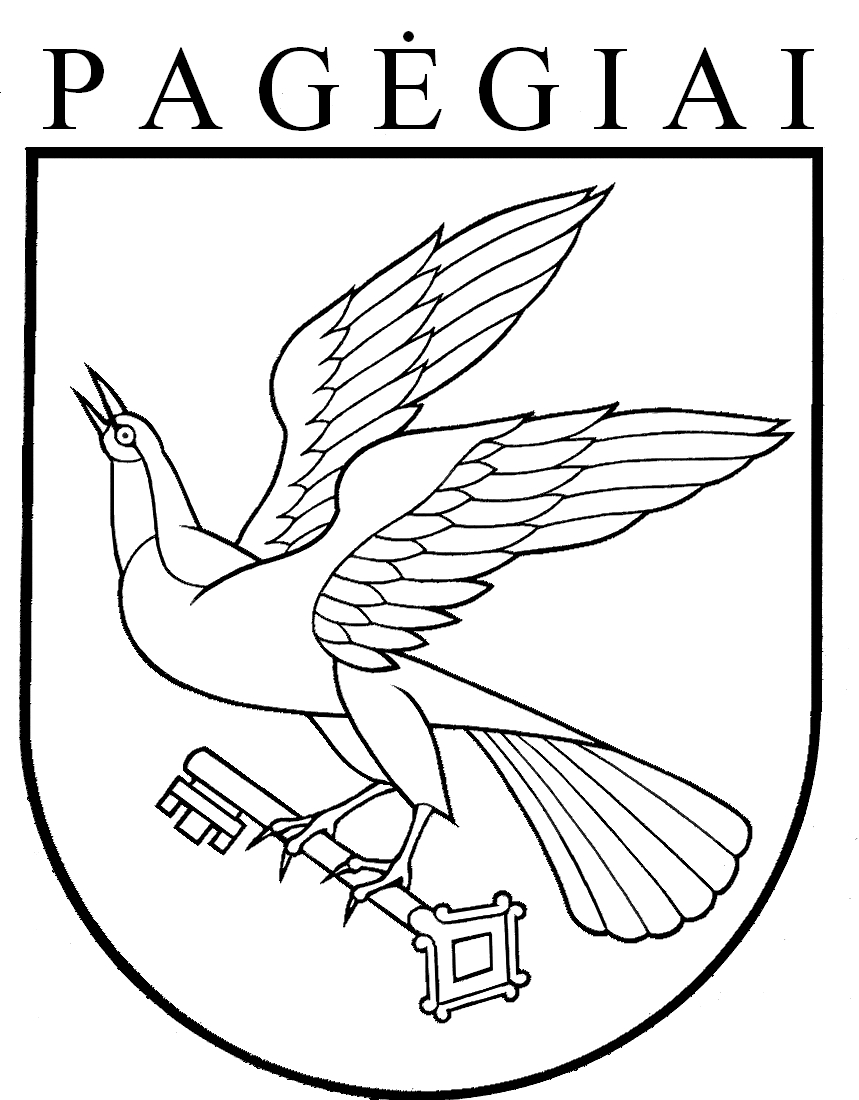 Pagėgių savivaldybės tarybasprendimasdėl Pagėgių savivaldybės vietinės reikšmės kelių ir gatvių sąrašo patvirtinimo 2018  m. birželio 14 d. Nr. T1-98PagėgiaiPATVIRTINTAPagėgių savivaldybės tarybos2018 m. birželio   28    d.sprendimu Nr. T-priedasPAGĖGIŲ SAVIVALDYBĖS VIETINĖS REIKŠMĖS KELIŲ IR GATVIŲ SĄRAŠASPAGĖGIŲ SAVIVALDYBĖS VIETINĖS REIKŠMĖS KELIŲ IR GATVIŲ SĄRAŠASPAGĖGIŲ SAVIVALDYBĖS VIETINĖS REIKŠMĖS KELIŲ IR GATVIŲ SĄRAŠASPAGĖGIŲ SAVIVALDYBĖS VIETINĖS REIKŠMĖS KELIŲ IR GATVIŲ SĄRAŠASPAGĖGIŲ SAVIVALDYBĖS VIETINĖS REIKŠMĖS KELIŲ IR GATVIŲ SĄRAŠASPAGĖGIŲ SAVIVALDYBĖS VIETINĖS REIKŠMĖS KELIŲ IR GATVIŲ SĄRAŠASPAGĖGIŲ SAVIVALDYBĖS VIETINĖS REIKŠMĖS KELIŲ IR GATVIŲ SĄRAŠASPAGĖGIŲ SAVIVALDYBĖS VIETINĖS REIKŠMĖS KELIŲ IR GATVIŲ SĄRAŠASPagėgių seniūnijos vietinės reikšmės gatvių/kelių žiniaraštis Pagėgių seniūnijos vietinės reikšmės gatvių/kelių žiniaraštis Pagėgių seniūnijos vietinės reikšmės gatvių/kelių žiniaraštis Pagėgių seniūnijos vietinės reikšmės gatvių/kelių žiniaraštis Pagėgių seniūnijos vietinės reikšmės gatvių/kelių žiniaraštis Pagėgių seniūnijos vietinės reikšmės gatvių/kelių žiniaraštis Pagėgių seniūnijos vietinės reikšmės gatvių/kelių žiniaraštis Pagėgių seniūnijos vietinės reikšmės gatvių/kelių žiniaraštis Gatvės/kelio numerisGatvės/kelio pavadinimasIlgis (km)Pradžios kmPradžios aprašymasPabaigos kmPabaigos aprašymasGyvenvietėPG0001Vydutaičiai - Mantvilaičiai2,9880,000Kelių 4201 ir PG0001 sankryža2,988Kelių PG0001 ir PG0017 sankryžaPG0002Privažiavimas prie Jonikaičių nuo kelio PG00011,8060,000Kelių PG0001 ir PG0002 sankryža1,806Kelių PG0002 ir PG0017 sankryžaPG0003Privažiavimas prie laukų nuo kelio PG00072,0200,000Kelių PG0003 ir PG0007 sankryža2,020LaukaiPG0004Privažiavimas prie Eisraviškių nuo kelio 42010,6240,000Kelių 4201 ir PG0004 sankryža0,624Žvyro dangos pabaigaPG0005Privažiavimas prie fermų nuo kelio 42010,2490,000Kelių 4201 ir PG0005 sankryža0,249a/b dangos pabaigaPG0006Privažiavimas prie memorialo nuo kelio PG00670,4280,000Kelių PG0006 ir PG0067 sankryža0,428Dešinėje nuovaža į miškąPG0007Privažiavimas prie Vydutaičių nuo kelio PG00201,3320,000Kelių PG0007 ir PG0020 sankryža1,332Kelio 4234 pabaigaPG0008Privažiavimas prie kapinių nuo kelio PG00670,3020,000Kelių PG0008 ir PG0067 sankryža0,302Kairėje nuovaža į kapinesPG0009Privažiavimas prie Vydutaičių nuo kelio 42011,0810,000Kelių 4201 ir PG0009 sankryža1,081LaukaiPG0010Privažiavimas prie laukų nuo kelio 42251,0900,000Kelių 4225 ir PG0010 sankryža1,090LaukaiPG0011Privažiavimas prie laukų nuo kelio PG00100,9510,000Kelių PG0010 ir PG0011 sankryža0,951LaukaiPG0012Kentriai - Žardės upelis2,2210,000Kelių 4234 ir PG0012 sankryža2,221Kairėje ir dešinėje nuovažos į laukusPG0013Vydutaičiai - Žardės upelis2,6970,000Kelių 4234 ir PG0013 sankryža2,697PralaidaPG0014Privažiavimas prie kelio PG0013 nuo kelio PG00120,7640,000Kelių PG0012 ir PG0014 sankryža0,764Kelių PG0013 ir PG0014 sankryžaPG0015Vėlaičiai - Kentriai0,9720,000Kelių 4225 ir PG0015 sankryža0,972Kelių PG0012 ir PG0015 sankryžaPG0016Privažiavimas prie kelio PG0020 nuo kelio 42340,5250,000Kelių 4234 ir PG0016 sankryža0,525Kelių PG0016 ir PG0020 sankryžaPG0017Mantvilaičiai - Jonikaičiai - Sauliai4,3070,000Kelių 4201 ir PG0017 sankryža4,307Kelių 4201 ir PG0017 sankryžaPG0018Privažiavimas prie Jonikaičių nuo kelio 42240,8350,000Kelių 4224 ir PG0018 sankryža0,835Kelių PG0017 ir PG0018 sankryžaPG0019Privažiavimas prie laukų nuo kelio 42301,5670,000Kelių 4230 ir PG0019 sankryža1,567LaukaiPG0020Mantvilaičiai - Kentriai3,8930,000Kelių 4201 ir PG0020 sankryža3,893Kelių 4234 ir PG0020 sankryžaPG0021Privažiavimas prie Vėlaičių nuo kelio 42251,2960,000Kelių 4225 ir PG0021 sankryža1,296Žvyro dangos pabaigaPG0022Plaušvariai - Vičiai(I - a dalis)1,8990,000Kelių 4230 ir PG0022 sankryža1,899PG0023Privažiavimas prie Vilkos intako nuo kelio 42250,3250,000Kelių 4225 ir PG0023 sankryža0,325Žvyro dangos pabaigaPG0024Privažiavimas prie laukų nuo kelio PG00220,5510,000Kelių PG0022 ir PG0024 sankryža0,551LaukaiPG0025Kulmenai - Kamščiai2,4220,000Kelių 4225 ir PG0025 sankryža2,422Seniūnijos ribaPG0026Privažiavimas prie kapinių nuo kelio PG00250,5690,000Kelių PG0025 ir PG0026 sankryža0,569Kairėje nuovaža į kapinesPG0027Privažiavimas prie laukų nuo kelio PG00200,9050,000Kelių PG0020 ir PG0027 sankryža0,905Žvyro dangos pabaigaPG0028Privažiavimas prie Mantvilaičių nuo kelio 42011,0270,000Kelių 4201 ir PG0028 sankryža1,027Žvyro dangos pabaigaPG0029Gudai - Pavilkiai2,3520,000Kelių 4224 ir PG0029 sankryža2,352Kelių 4240 ir PG0029 sankryžaPG0030Privažiavimas prie laukų nuo kelio 42010,5800,000Kelių 4201, PG0030 ir PG0047 sankryža0,580Žvyro dangos pabaigaPG0031Privažiavimas prie Pavilkių nuo kelio 42400,3370,000Kelių 4240 ir PG0031 sankryža0,337Žvyro dangos pabaigaPG0032Gudai - geležinkelis1,4340,000Kelių 4201, PG0032 ir PG0050 sankryža1,434Geležinkelio pylimasPG0033Pavilkiai - Stumbragirių miškas1,2140,000Kelių 4240 ir PG0033 sankryža1,214Kelio pabaiga, dešnėje nuovaža į laukusPG0034Privažiavimas prie geležinkelio nuo kelio 42250,3070,000Kelių 4225 ir PG0034 sankryža0,307Geležinkelio pylimasPG0035Privažiavimas prie Genių nuo kelio 42250,3010,000Kelių 4225 ir PG0035 sankryža0,301Žvyro dangos pabaigaPG0036Strepeikiai - Geniai2,4570,000Kelių A12, PG0036 ir PG0057 sankryža2,457Kelio 4511 pabaiga, 0/4 kilometrinis stulpelis dešinėjePG0037Strepeikiai - Gilandviršiai0,8850,000Kelių PG0037 ir PG0057 sankryža0,885Seniūnijos ribaPG0038Privažiavimas prie sodybos nuo kelio PG00360,3460,000Kelių PG0036 ir PG0038 sankryža0,346Žvyro dangos pabaigaPG0039Privažiavimas prie laukų nuo kelio PG00360,4940,000Kelių PG0036 ir PG0039 sankryža0,494Sodybos vartaiPG0040Privažiavimas prie Birštoniškių nuo kelio 1410,7780,000Kelių 141 ir PG0040 sankryža0,778Kelio PG3012 pabaigaPG0041Privažiavimas prie kelio 141 nuo kelio A121,2410,000Kelių A12 ir PG0041 sankryža1,241Kelių 141 ir PG0041 sankryžaPG0042Vidgiriai - Užbaliai0,8270,000Kelių A12 ir PG0042 sankryža0,827Sodybos vartaiPG0043Geniai - Vilkos upelis1,3880,000Kelių 4511 ir PG0043 sankryža1,388LaukaiPG0044Piktupėnai - Kreivės upelis0,6240,000Kelių 4511 ir PG0044 sankryža0,624LaukaiPG0045Privažiavimas prie Užbalių nuo kelio 45111,0030,000Kelių 4511 ir PG0045 sankryža1,003PralaidaPG0046Privažiavimas prie Piktupėnų nuo kelio 45110,1360,000Kelių 4511 ir PG0046 sankryža0,136Silosavietė kairėjePG0047Privažiavimas prie Bajėnų nuo kelio 42011,5250,000Kelių 4201, PG0030 ir PG0047 sankryža1,525Žvyro dangos pabaigaPG0048Bajėnai - Vilkos upelis2,3340,000Kelių PG0047 ir PG0048 sankryža2,334PralaidaPG0049Privažiavimas prie kelio PG0052 nuo kelio PG00471,1880,000Kelių PG0047 ir PG0049 sankryža1,188Kelių PG0049 ir PG0052 sankryžaPG0050Privažiavimas prie Gudų nuo kelio 42010,6260,000Kelių 4201 ir PG0050 sankryža0,626Sodybos vartaiPG0051Bajėnai - Gudai0,8360,000Kelių PG0049 ir PG0051 sankryža0,836Kelių PG0050 ir PG0051 sankryžaPG0052Privažiavimas prie Piktupės upelio nuo kelio 42322,5970,000Kelių 4232, PG0052 ir PG0056 sankryža2,597Tilto pabaigaPG0053Plaušvariai - vandens kėlimo stotis1,7130,000Kelių 4230 ir PG0053 sankryža1,713Cemento dangos pabaigaPG0054Privažiavimas prie Endriškių nuo kelio 42321,1140,000Kelių 4232 ir PG0054 sankryža1,114KanalasPG0055Endriškiai - Mikytų miškas1,4660,000Kelių 4232 ir PG0055 sankryža1,466Miško pradžiaPG0056Privažiavimas prie kelio 4232 nuo kelio 42011,2930,000Kelių 4201, 4251 ir PG0056 sankryža1,293Kelių 4232, PG0052 ir PG0056 sankryžaPG0057Strepeikiai - Sodėnai2,1030,000Kelių A12, PG0036 ir PG0057 sankryža2,103KanalasPG0058Privažiavimas prie Vidgirių nuo kelio A121,0120,000Kelių A12 ir PG0058 sankryža1,012Kelių PG0058 ir PG0060 sankryžaPG0059Vidgiriai - Strazdeliai2,5830,000Kelių A12 ir PG0059 sankryža2,583Kelių PG0059 ir PG0063 sankryžaPG0060Privažiavimas prie laukų nuo kelio PG00591,4190,000Kelių PG0059 ir PG0060 sankryža1,419LaukaiPG0061Privažiavimas prie Vidgirių nuo kelio A120,7250,000Kelių A12 ir PG0061 sankryža0,725Kelių PG0059 ir PG0061 sankryžaPG0062Birštoniškiai - Vidgiriai3,8940,000Kelių A12 ir PG0062 sankryža3,894Kelių PG0059 ir PG0062 sankryžaPG0063Birštoniškiai - Strazdeliai1,8110,000Kelių PG0062 ir PG0063 sankryža1,811PG0064Privažiavimas prie laukų nuo kelio PG00630,1150,000Kelių PG0063 ir PG0064 sankryža0,115Žvyro dangos pabaigaPG0065Pagėgiai - Vičiai2,3100,000Kelių PG0065 ir PG0067 sankryža2,310Kelių PG0065, 5v18, PG5021 ir PG5056 sankryžaPG0066Privažiavimas prie laukų nuo kelio PG00520,5880,000Kelių PG0052 ir PG0066 sankryža0,588Žvyro dangos pabaigaPG0067Privažiavimas prie Pagėgių miško nuo kelio 42302,3230,000Kelių 4230 ir PG0067 sankryža2,323Kelių PG0067 ir PG5015 sankryžaPG0068Privažiavimas prie kelio PG0065 nuo kelio 42301,2600,000Kelių 4230 ir PG0068 sankryža1,260Kelių PG0065 ir PG0068 sankryžaPG0069Pagėgiai - Velnežeris - vandens kėlimo stotis3,1070,000Kelių 4230 ir PG0069 sankryža3,107Kelių PG0053 ir PG0069 sankryžaPG0070Beninikai - Endriškiai0,9970,000Kelių 4251 ir PG0070 sankryža0,997Žvyro dangos pabaigaPG0071Privažiavimas prie geležinkelio nuo kelio 42301,5800,000Kelių 4320 ir PG0071 sankryža1,580Kelio PG0071 ir gatvės PG7212 pabaigaPG0072Privažiavimass prie įmonės nuo kelio PG00710,2560,000Kelių PG0071 ir PG0072 sankryža0,256Kelio pabaiga, kairėje nuovaža į įmonęPG0073Privažiavimas prie keliuko į sodybą nuo kelio PG00740,9900,000Kelių PG0071 ir PG0073 sankryža0,990Kelio pabaiga, dešinėje nuovaža į laukusPG0075Kelias per Būbliškės kaimą0,8100,000Kelių 141 ir PG0075 sankryža0,810Kelių 141 ir PG0075 sankryžaPG0077Privažiavimas prie Būbliškės gyv. nuo kelio 1410,3170,000Kelių 141 ir PG0077 sankryža0,317Kelio PG0077 ir gatvės PG7239 sankryžaPG0078Privažiavimas prie sodybos nuo kelio 42340,8060,000Kelių 4234 ir PG0078 sankryža0,806Kelio pabaiga, priekyje sodybaPG0079Privažiavimas prie Kentrių tvenkinio0,1630,000Kelių PG0015 ir PG0079 sankryža0,163Kelio pabaiga, kairėje nuovažaPG0080Privažiavimas prie gyven. Namo0,0900,000Kelių 4251 ir PG0080 sankryža0,090Toliau kiemasPG0081Privažiuojamasis kelias prie metalo laužo supirktuvės nuo kelio PG00560,3070,000Kelių PG0056 ir PG0081 sankryža0,307Priekyje kiemasPG0082Privažiuojamasis kelias prie laukų nuo kelio 4201 ties geležinkelio pervaža0,6640,000Kelių 4201 ir PG0082 sankryža0,664Nuovaža į laukusPG0083Privažiuojamasis kelias prie laukų nuo kelio 4212 Panemunėje iki miesto ribos0,3550,000Kelių 4212 ir PG0083 sankryža0,355Seniūnijos ribaPG0084Privažiuojamasis kelias prie prieplaukos nuo gatvės PG7402 Panemunėje0,1130,000Kelio PG0084 ir gatvės PG7402 sankryža0,113Ties nuovažomis į abi pusesPG0087Privažiuojamasis kelias prie sodybos nuo kelio A12 Vidgirių kaime0,2370,000Kelių A12 ir PG0087 sankryža0,237Priekyje sodybaPG0089Privažiuojamasis kelias prie laukų nuo kelio PG0075 Būbliškių kaime0,1890,000Kelių PG0075 ir PG0089 sankryža0,189Toliau laukaiPG0090Privažiuojamasis kelias prie miesto kapinių nuo gatvės PG7218 Pagėgiuose0,2620,000Kelio PG0090 ir gatvės PG7218 sankryža0,262Priekyje sodybaPG0091Privažiuojamasis kelias prie sodybos nuo kelio 4240 Pavilkių kaime0,2360,000Kelių 4240 ir PG0091 sankryža0,236Priekyje sodybaPG0092Privažiuojamasis kelias prie sodybos nuo kelio 4240 Pavilkių kaime0,2230,000Kelių 4240 ir PG0092 sankryža0,223Priekyje sodybaPG0093Privažiuojamasis kelias prie sodybos nuo kelio PG0017 Jonikaičių kaime0,2650,000Kelių PG0017 ir PG0093 sankryža0,265Toliau laukaiPG0094Privažiuojamasis kelias prie sodybos nuo kelio 4224 Jonikaičių kaime0,4690,000Kelių 4224 ir PG0094 sankryža0,469Priekyje sodybaPG0095Privažiuojamasis kelias prie sodybos nuo kelio 4224 Jonikaičių kaime0,0960,000Kelių 4224 ir PG0095 sankryža0,096Priekyje sodybaPG0096Privažiuojamasis kelias prie sodybos nuo kelio 4224 Jonikaičių kaime0,4640,000Kelių 4224 ir PG0096 sankryža0,464Priekyje sodybaPG0098Privažiuojamasis kelias prie kolektyvinių sodų nuo gatvės PG72120,3750,000Kelio PG0098 ir gatvės PG7212 sankryža0,375Priekyje kolektyviniai sodaiPG3012Trakininkai - Birštoniškiai0,4481,188Seniūnijos riba1,636Kelio PG0040 pabaigaPG5137Pakamoniai - Jonikaičiai1,2324,635Seniūnijos riba5,867Kelių 4224, 4240 ir PG5137 sankryžaPG7001Vingio g.0,6260,000Kelio 4234 ir gatvės PG7001 sankryža0,626Kelio 4234 ir gatvės PG7001 sankryžaKentriaiPG7002Ryto g.0,4190,000Kelio PG0012 ir gatvės PG7002 sankryža0,4191K2 ir PG7003 gatvių sankryžaKentriaiPG7003Eglių g., Vilties g.0,7860,000Kelio 4234 ir gatvės PG7003 sankryža0,786Kelio PG0012 ir gatvės PG7003 sankryžaKentriaiPG7004Alyvų g.0,2210,000Kelio 4234 ir gatvės PG7004 sankryža0,2211K2 ir PG7004 gatvių sankryžaKentriaiPG7005Vilties g.0,1630,0001K2 ir PG7005 gatvių sankryža0,1631K3 ir PG7005 gatvių sankryžaKentriaiPG7006be pav., Liepų g. atšaka0,1470,000Kelio 4234 ir PG7006 gatvės sankryža0,1471K1 ir PG7006 gatvių sankryžaKentriaiPG7201Žalioji g.0,3440,000Kelio 141 ir PG7201 gatvės sankryža0,344Žvyro dangos pabaigaPagėgiaiPG7202Naujoji g. a0,1930,000Kelio 141 ir PG7202 gatvės sankryža0,193Žvyro dangos pabaigaPagėgiaiPG7203Pušyno g.0,4270,000Kelio 4201 ir PG7203 ir PG7206 gatvių sankryža0,427Kelio 4240 ir PG7203 gatvės sankryžaPagėgiaiPG7204Naujoji g. b0,1580,000Kelio 141 ir PG7204 gatvės sankryža0,158Žvyro dangos pabaigaPagėgiaiPG7205Nemuno g.0,1220,000Kelio 141 ir PG7205 sankryža0,122Žvyro dangos pabaigaPagėgiaiPG7206Rambyno g.0,7700,000Kelio 4201 ir PG7203, PG7206 gatvių sankryža0,770a/b dangos pabaigaPagėgiaiPG7207Dzūkų g.0,3760,000PG7207 ir PG7221 gatvių sankryža0,376PG7206 ir PG7207 gatvių sankryžaPagėgiaiPG7208Aukštaičių g. (atšaka)0,2010,0001P8 ir PG7221 gatvių sankryža0,201a/b dangos pabaigaPagėgiaiPG7209Vytauto g.0,5020,000Kelio 141 ir PG7209 gatvės sankryža0,5024230, 4240, 4251 kelių ir PG7209 gatvės sankryžaPagėgiaiPG7210Turgaus g.0,2370,0001P9 ir PG7210 gatvių sankryža0,237a/b dangos pabaigaPagėgiaiPG7211Jaunimo g.0,1780,000Kelio 141 ir PG7211 gatvės sankryža0,178Kiemas dešinėje, aklavietėPagėgiaiPG7212Malūno g. (atšaka)0,6340,000Kelio 4230 ir PG7212 gatvės sankryža0,634Nuovažos į laukusPagėgiaiPG7213Melioratorių g.0,2010,0001P13 ir PG7214 gatvių sankryža0,201Kiemo teritorijaPagėgiaiPG7214Sodų g.0,9340,000Kelio 141 ir PG7214 gatvės sankryža0,934Gatvės pabaiga, dešinėje nuovaža į kiemąPagėgiaiPG7215Birutės g.0,2000,000Kelio 141 ir PG7215 gatvės sankryža0,2001P15 ir PG7217 gatvių sankryžaPagėgiaiPG7216Vydūno g.0,2710,000Kelio 141 ir PG7216 gatvės sankryža0,2711P15 ir PG7216 gaviu sankryžaPagėgiaiPG7217Geležinkelio g.1,0270,000Kelio 4230 ir gatvės PG7217 sankryža1,027Kelio pabaiga, dešinėje nuovažaPagėgiaiPG7218Malūno g. (atšaka)0,3230,000Kelio 4230 ir PG7218 gatvės sankryža0,323Nuovaža už PG7218 ir PG7220 gatvių sankryžosPagėgiaiPG7219Malūno g. (atšaka)0,1390,000Kelio 4230 ir PG7219 gatvės sankryža0,1391P18 ir PG7219 gatvių sankryžaPagėgiaiPG7220Malūno g. (atšaka)0,2280,000Kelio 4230 ir PG7220 gatvės pradžia0,2281P18 ir PG7220 gatvių sankryžaPagėgiaiPG7221Aukštaičių g.0,6380,000Kelio 4210 ir gatvės PG7221 sankryža0,63880m už sankryžos su Rambyno gatvePagėgiaiPG7222Klaipėdos g. (atšaka)0,4050,000Kelio 141 ir gatvės PG7222 sankryža0,405Gatvės pabaiga, priekyje kiemasPagėgiaiPG7223Klaipėdos g. (atšaka)0,1080,000Kelio 141 ir gatvės PG7223 sankryža0,108Gatvės pabaiga, priekyje teritorijaPagėgiaiPG7224Klaipėdos g. (atšaka)0,1060,000Kelio 141 ir gatvės PG7224 sankryža0,106Gatvės pabaiga, priekyje aikštelėPagėgiaiPG7225M. Jankaus g.0,7470,000Kelio 4230 ir gatvių PG7218 ir PG7225 sankryža0,747Gatvės pabaiga, dešinėje nuovaža į laukusPagėgiaiPG7226Tilžės pl.0,2950,000Kelio A12 ir gatvės PG7226 sankryža0,295Gatvės pabaiga, kairėje ir dešinėje nuovažos į kiemusPiktupėnaiPG7227Liepų g. (atšaka)0,3230,000Kelio 4511 ir gatvės PG7227 sankryža0,323Gatvės pabaiga, priekyje kiemasPiktupėnaiPG7228be pav., Vilniaus g. atšaka0,0740,000Kelio 141 (Vilniaus g.) ir gatvės PG7228 sankryža0,074Kelio pabaiga, kairėje nuovažaPagėgiaiPG7229be pav., Aukštaičių g. atšaka0,1450,000Kelio 4251 ir gatvių PG7221 ir  PG7229 sankryža0,145Kelio pabaiga, kairėje ir dešinėje nuovažosPagėgiaiPG7230Prūdo g.0,4530,000Kelio 4251 ir gatvės PG7230 sankryža0,453Kelio 4251 ir gatvės PG7230 sankryžaBenininkaiPG7231Klevų g.0,2060,000Kelio 4251 ir gatvės PG7231 sankryža0,206Gatvių PG7231 ir PG7233 sankryžaBenininkaiPG7232Alyvų g.0,2370,000Kelio 4251 ir gatvės PG7232 sankryža0,237Gatvių PG7232 ir PG7233 sankryžaBenininkaiPG7233be pav., Klevų g. atšaka0,5510,000Gatvių PG7206 ir PG7233 sankryža0,551Gatvės pabaiga, kairėje ir dešinėje nuovažosBenininkaiPG7234be pav., Sodų g. atšaka0,6580,000Gatvių PG7233 ir PG7234 sankryža0,658Gatvių PG7214 ir PG7234 sankryžaPagėgiaiPG7235be pav., Sodų g. atšaka0,2400,000Gatvių PG7214 ir PG7235 sankryža0,240Gatviės pabaiga, kairėje ir dešinėje nuovažosPagėgiaiPG7236Jaunimo g. (atšaka)0,1010,000Gatvių PG7211 ir PG7236 sankryža0,101Gatvės pabaiga, toliau aikštelėPagėgiaiPG7237Geležinkelio g. (atšaka)0,2040,000Gatvių PG7217 ir PG7237 sankryža0,204Gatvės pabaiga, priekyje kiemasPagėgiaiPG7238be pav., Vilniaus g. atšaka0,0800,000Kelio 141 (Vilniaus g.) ir gatvės PG7238 sankryža0,080Kelio pabaiga, kairėje aikštelėPagėgiaiPG7239Dvaro g.0,4250,000Gatvės pradžia0,425Gatvės pabaiga, kairėje ir dešinėje nuovažos, asfalto dangos pabaigaBūbliškėPG7240be pav., Vilniaus g. atšaka0,3370,000Kelio 141 (Vilniaus g.)  ir gatvės PG7240 sankryža0,337Gatvių PG7217 ir PG7240 sankryžaPagėgiaiPG7241be pav., Vilniaus g. atšaka0,0890,000Kelio 141 (Vilniaus g.)  ir gatvės PG7421 sankryža0,089Kelio pabaiga, priekyje senukų prekybos centrasPagėgiaiPG7251Žaliosios g. atšaka0,0810,000Gatvių PG7201, PG7251 ir PG7253 sankryža0,081Priekyje kiemasPagėgiaiPG7252M. Jankaus g. atšaka0,1200,000Kelio 4230 ir gatvės PG7252 sankryža0,120Priekyje sodybaPagėgiaiPG7253Žaliosios g. atšaka0,1730,000Gatvių PG7201, PG7251 ir PG7253 sankryža0,173Priekyje kiemasPagėgiaiPG7254Žaliosios g. atšaka0,4380,000Gatvių PG7201 ir PG7254 sankryža0,438Priekyje sodybaPagėgiaiPG7255Mokyklos g. atšaka0,0860,000Kelio 4212 ir gatvės PG7255 sankryža0,086Priekyje kiemasPanemunėPG7401Aušros g.0,6250,000Kelių A12,4212 ir gatvės PG7401 sankryža0,625Gatvių PG7401 ir PG7404 sankryžaPanemunėPG7402Nemuno g., Parko g.1,2130,000Kelio 4212 ir gatvės PG7402 sankryža1,213Kiemo teritorijaPanemunėPG7403Nemuno g. (atšaka)0,2220,000Gatvių PG7402 ir PG7403 sankryža0,222Gatvės pabaiga, dešinėje nuovaža į kiemąPanemunėPG7404Pievų g.0,3380,000Grindinio pabaiga0,338Gatvės pabaiga, kelio PG3039 pradžiaPanemunėPG7601Senojo Plento g.0,7330,000Kelio A12 ir gatvės PG7601 sankryža0,733Kelio 4511 ir gatvių PG7601 ir PG7605 sankryžaPiktupėnaiPG7602Sodų g.0,1480,0001PI1 ir PG7602 gatvių sankryža0,1481PI2 ir PG7604 gatvių sankryžaPiktupėnaiPG7603Mokyklos g.0,3650,000Kelio 4511 ir gatvės PG7603 sankryža0,365a/b dangos pabaigaPiktupėnaiPG7604Sodų g.0,7530,0001PI1 ir PG7604 gatvių sankryža0,7531PI2 ir PG7604 gatvių sankryžaPiktupėnaiPG7605Senojo Plento g.0,3050,000Kelio 4511 ir gatvių PG7601 ir PG7605 sankryža0,305a/b dangos pabaigaPiktupėnaiPG7606Sodų g. (atšaka)0,1750,000Gatvių PG7604 ir PG7606 sankryža0,175Gatvės pabaiga, kairėje nuovaža į laukusPiktupėnaiPG7607Liepų g. (atšaka)0,2500,000Gatvių PG7603 ir PG7607 sankryža0,250Kelių 4511 ir PG7607 sankryžaPiktupėnaiPG7608Rambyno g. atšaka0,1390,000Gatvių PG7206 ir PG7608 sankryža0,139Toliau kiemasPagėgiaiPG7610M. Jankaus g. atšaka0,2350,000Kelio 4230 ir gatvės PG7610 sankryža0,235Ties nuovaža į kiemąPagėgiai128,884Pagėgių seniūnijos vietinės reikšmės keliai ir gatvėsPagėgių seniūnijos vietinės reikšmės keliai ir gatvėsKelių:106,236 kmGatvių:22,648 kmIš viso:128,884 kmNatkiškių seniūnijos vietinės reikšmės gatvių/kelių žiniaraštis Natkiškių seniūnijos vietinės reikšmės gatvių/kelių žiniaraštis Natkiškių seniūnijos vietinės reikšmės gatvių/kelių žiniaraštis Natkiškių seniūnijos vietinės reikšmės gatvių/kelių žiniaraštis Natkiškių seniūnijos vietinės reikšmės gatvių/kelių žiniaraštis Natkiškių seniūnijos vietinės reikšmės gatvių/kelių žiniaraštis Natkiškių seniūnijos vietinės reikšmės gatvių/kelių žiniaraštis Natkiškių seniūnijos vietinės reikšmės gatvių/kelių žiniaraštis Gatvės/kelio numerisGatvės/kelio pavadinimasIlgis (km)Pradžios kmPradžios aprašymasPabaigos kmPabaigos aprašymasGyvenvietėPG1001Daubarai - Smulkutė1,0020,000Kelių 4224 ir PG1001 sankryža1,002Sodybos vartaiPG1002Daubarai - Gailiškiai0,4560,000Kelių PG1002 ir PG1003 sankryža0,456PralaidaPG1003Privažiavimas prie Daubarų nuo kelio 42240,9590,000Kelių 4224 ir PG1003 sankryža0,959PralaidaPG1004Tamošaičiai - Minjotai - Daubarai5,9850,000Kelių 4201 ir PG1004 sankryža5,985Kelių 4224 ir PG1004 sankryžaPG1005Endrikaičiai - Minjotai2,6980,000Kelių 4224 ir PG1005 sankryža2,698Kelių PG1004 ir PG1005 sankryžaPG1006Privažiavimas prie Ropkojų nuo kelio 42260,4490,000Kelių 4226 ir PG1006 sankryža0,449Žvyro dangos pabaigaPG1007Pėteraičiai - Gailiškiai1,2140,000Kelių 4224 ir PG1007 sankryža1,214PralaidaPG1008Pėteraičiai - Ulozai1,2610,000Kelių 4224 ir PG1008 sankryža1,261Kelių 4226 ir PG1008 sankryžaPG1009Minjotai - Sartės upelis0,9110,000Kelių PG1004 ir PG1009 sankryža0,911Tilto pabaigaPG1010Privažiavimas prie Natkiškių nuo kelio 42260,6460,000Kelių 4226 ir PG1010 sankryža0,646Kelių PG1010 ir PG1014 sankryžaPG1011Privažiavimas prie Natkiškių miško nuo kelio 42260,3460,000Kelių 4226 ir PG1011 sankryža0,346LaukaiPG1012Giegždai - Natkiškiai1,9420,000Kelių PG1004 ir PG1012 sankryža1,942Kelių PG1012 ir PG1014 sankryžaPG1013Tamošaičiai - Žemučiai - Ropkojai3,0770,000Kelių 4201 ir PG1013 sankryža3,077Kelių 4226 ir PG1013 sankryžaPG1014Natkiškiai - Natkiškių miškas0,8710,000Gatvių PG8003, PG8004 ir kelio PG1014 sankryža0,871Kelių PG1012 ir PG1014 sankryžaPG1015Rytinis Natkiškių apvažiavimas1,7890,000Kelių 4201 ir PG1015 sankryža1,789Kelių 4226 ir PG1015 sankryžaPG1016Privažiavimas prie Žemučių nuo kelio 42261,2580,000Kelių 4226 ir PG1016 sankryža1,258Kelių PG1013 ir PG1016 sankryžaPG1017Privažiavimas prie Ropkojų nuo kelio PG10130,4350,000Kelių PG1013 ir PG1017 sankryža0,435Kelių PG1017 ir PG1018 sankryžaPG1018Ropkojai - Šikšniai2,1750,000Kelių 4226 ir PG1018 sankryža2,175LaukaiPG1019Privažiavimas prie Kuturių nuo kelio 42261,1450,000Kelių 4226 ir PG1019 sankryža1,145Žvyro dangos pabaigaPG1020Privažiavimas prie Saulių nuo kelio 42240,4220,000Kelių 4224 ir PG1020 sankryža0,422Sodybos vartaiPG1021Privažiavimas prie Šlepų nuo kelio 42261,2350,000Kelių 4226 ir PG1021 sankryža1,235Kelių PG1021 ir PG1022 sankryžaPG1022Natkiškiai - Sauliai3,7850,000Kelių 4201 ir PG1022 sankryža3,785Kelių 4224 ir PG1022 sankryžaPG1023Šiaurinis privažiavimas prie Šlepų nuo kelio 42241,6550,000Kelių 4224 ir PG1023 sankryža1,655Kelių PG1022 ir PG1023 sankryžaPG1024Pietinis privažiavimas prie Šlepų nuo kelio 42242,2010,000Kelių 4224 ir PG1024 sankryža2,201Kelių PG1022 ir PG1024 sankryžaPG1025Natkiškiai - Krūpeliai1,0130,000Kelių PG1022 ir PG1025 sankryža1,013Žvyro dangos pabaigaPG1026Privažiavimas prie laukų nuo kelio PG10250,3210,000Kelių PG1025 ir PG1026 sankryža0,321Žvyro dangos pabaigaPG1027Privažiavimas prie sodybos nuo kelio PG10040,2070,000Kelių PG1004, PG1009 ir PG1027 sankryža0,207Kelio pabaiga, priekyje sodybaPG1028Privažiavimas prie sodybos nuo kelio PG10010,1960,000Kelių PG1001 ir PG1028 sankryža0,196Kelio pabaiga, toliau sodybaPG1029Privažiavimas prie gyvenamųjų namų0,5900,000Kelių 4226 ir PG1029 sankryža0,590Toliau kiemasPG1030Natkiškių aplinkkelis0,4230,000Kelių 4201 ir PG1030 sankryža0,423Kelių 4226 ir PG1030 sankryžaPG8001Saulėtekio g.0,4980,000Kelio 4201 ir gatvės PG8001 sankryža0,498a/b dangos pabaigaNatkiškiaiPG8002Vingio g.0,2780,000Kelio 4201 ir gatvės PG8002 sankryža0,278Gatvių PG8002 ir PG8005 sankryžaNatkiškiaiPG8003Vilties g.0,4220,000Kelio 4201 ir gatvės PG8003 sankryža0,422Kelio PG1014 ir gatvių PG8003 ir PG8004 sankryžaNatkiškiaiPG8004Alyvų g.0,5980,000Gatvių PG8001 ir PG8004 sankryža0,598Kelio 4226 ir gatvės PG8004 sankryžaNatkiškiaiPG8005Putinų g.0,3800,000Gatvių PG8003 ir PG8005 sankryža0,380Gatvių PG8001 ir PG8005 sankryžaNatkiškiaiPG8006Pievų g.0,1550,000Gatvių PG8004 ir PG8006 sankryža0,155a/b dangos pabaigaNatkiškiaiPG8007Privažiavimas prie daugiabučių namų Naikiškiuose0,0270,000Kelio 4201 ir gatvės PG8007 sankryža0,027Toliau kiemasNatkiškiaiPG8008Privažiavimas prie daugiabučių namų Naikiškiuose0,0230,000Gatvių PG8003 ir PG8008 sankryža0,023Toliau kiemasNatkiškiaiPG8009Privažiavimas prie daugiabučių namų Naikiškiuose0,0200,000Gatvių PG8003 ir PG8009 sankryža0,020Toliau kiemasNatkiškiai43,068Natkiškių seniūnijos vietinės reikšmės keliai ir gatvėsNatkiškių seniūnijos vietinės reikšmės keliai ir gatvėsKelių:40,667 kmGatvių:2,401 kmIš viso:43,068 kmVilkyškių seniūnijos vietinės reikšmės gatvių/kelių žiniaraštis Vilkyškių seniūnijos vietinės reikšmės gatvių/kelių žiniaraštis Vilkyškių seniūnijos vietinės reikšmės gatvių/kelių žiniaraštis Vilkyškių seniūnijos vietinės reikšmės gatvių/kelių žiniaraštis Vilkyškių seniūnijos vietinės reikšmės gatvių/kelių žiniaraštis Vilkyškių seniūnijos vietinės reikšmės gatvių/kelių žiniaraštis Vilkyškių seniūnijos vietinės reikšmės gatvių/kelių žiniaraštis Vilkyškių seniūnijos vietinės reikšmės gatvių/kelių žiniaraštis Gatvės/kelio numerisGatvės/kelio pavadinimasIlgis (km)Pradžios kmPradžios aprašymasPabaigos kmPabaigos aprašymasGyvenvietėPG0097Privažiuojamasis kelias prie sodybos nuo kelio PG2001 Vartūliškių kaime0,1140,000Kelio PG0097 ir gatvės PG2001 sankryža0,114Priekyje sodybaPG2001Privažiavimas prie Vartūliškių nuo kelio 42260,6560,000Kelių 4532 ir PG2001 sankryža0,656Kelių PG2001 ir PG2002 sankryžaPG2002Privažiavimas prie kelio PG2003 nuo kelio 42261,6720,000Kelių 4532 ir PG2002 sankryža1,672Kelių PG2002 ir PG2003 sankryžaPG2003Barzūnai - Vilkyškiai5,0050,000Kelių 4532, PG2003 ir PG2007 sankryža5,005Kelio PG2003 ir gatvės PG8502 sankryžaPG2004Privažiavimas prie laukų nuo kelio PG20030,8190,000Kelių PG2003, PG2004 ir PG2005 sankryža0,819Kairėje gruntinė nuovaža į laukusPG2005Privažiavimas prie laukų nuo kelio PG20042,1570,000Kelių PG2003, PG2004 ir PG2005 sankryža2,157Priekyje griovaPG2006Barzūnai - Barzūnų miškas0,6100,000Kelių PG2003 ir PG2006 sankryža0,610Sanryža su miškininkų keliuPG2007Privažiavimas prie Jūros upės nuo Barzūnų gyvenvietės0,7600,000Kelių 4532, PG2003 ir PG2007 sankryža0,760PralaidaPG2008Privažiavimas prie Naujininkų nuo kelio 45152,5930,000Kelių 4515 ir PG2008 sankryža2,593Dešinėje galinė namo sienaPG2009Privažiavimas prie laukų nuo kelio 45150,8120,000Kelių 4515 ir PG2009 sankryža0,812PralaidaPG2010Privažiavimas prie Jūros upės nuo kelio PG20371,7000,000Kelių PG2010 ir PG2037 sankryža1,700Jūros upės šlaitasPG2011Žukų aplinkkelis0,2890,000Kelių 4257 ir PG2011 sankryža0,289PralaidaPG2012Privažiavimas prie laukų nuo kelio PG20111,2140,000Kelių PG2011 ir PG2012 sankryža1,214Gruntkelio pabaiga (prie melioracijos griovio)PG2013Žagmantai - Naujininkai2,1500,000Kelių 4241 ir PG2013 sankryža2,150Miško pradžiaPG2013Žagmantai - Naujininkai1,6452,988Miško pabaiga4,633Kelių PG2008 ir PG2013 sankryžaPG2014Privažiavimas prie laukų nuo kelio PG20121,6540,000Kelių PG2012 ir PG2014 sankryža1,654PralaidaPG2015Privažiavimas prie kelio PG2013 nuo kelio 42572,0020,000Kelių 4257 ir PG2015 sankryža2,002Kelių PG2013 ir PG2015 sankryžaPG2016Privažiavimas prie Jūros upės nuo kelio 42411,2820,000Kelio 4241 pabaiga (7.5 km), kelio PG2016 pradžia1,282PralaidaPG2017Kriokiškiai - Kriokiškių miškas0,2920,000Kelių PG2016 ir PG2017 sankryža0,292Dešinėje grunto nuovaža į sodybąPG2018Privažiavimas prie laukų nuo kelio 42412,0410,000Kelių 4241 ir PG2018 sankryža2,041Kairėje grunto nuovaža į laukusPG2019Privažiavimas prie laukų nuo kelio PG20181,2330,000Kelių PG2018 ir PG2019 sankryža1,233PralaidaPG2020Privažiavimas prie Kriokiškių laukų nuo kelio 42410,4160,000Kelių 4241 ir PG2020 sankryža0,416Elektros stulpas nr. 200/13PG2021Privažiavimas prie Šlinės miško nuo kelio 42411,0410,000Kelių 4241 ir PG2021 sankryža1,041Melioracijos griovys kairėjePG2022Privažiavimas prie laukų nuo kelio 42412,0880,000Kelių 4241 ir PG2022 sankryža2,088MiškasPG2023Privažiavimas prie kelio PG2022 nuo kelio 45152,5090,000Kelių 4515 ir PG2023 sankryža2,509Kelių PG2022 ir PG2023 sankryžaPG2024Privažiavimas prie Adomiškių nuo kelio PG20230,8690,000Kelių PG2023 ir PG2024 sankryža0,869Kelių PG2024 ir PG2025 sankryžaPG2025Privažiavimas prie Adomiškių nuo kelio 45151,5520,000Kelių 4515 ir PG2025 sankryža1,552Kelių PG2023 ir PG2025 sankryžaPG2026Adomiškiai - Lindikai0,6250,000Kelių PG2023 ir PG2026 sankryža0,625PralaidaPG2027Privažiavimas prie Jurbarko miško nuo kelio 45150,7160,000Kelių 4515 ir PG2027 sankryža0,716Kairėje geodezinis ženklas (reperis)PG2028Aušgiriai - Jūravos miškas1,4270,000Kelių 4515 ir PG2028 sankryža1,427Kairėje grunto nuovaža į sodybąPG2029Privažiavimas prie Jūravos miško nuo kelio PG20280,5860,000Kelių PG2028 ir PG2029 sankryža0,586Tauragės rajono ribaPG2030Privažiavimas prie Jūravos nuo kelio 45150,3410,000Kelių 4515, 4241 ir PG2030 sankryža0,341Tauragės rajono ribaPG2031Privažiavimas prie kelio PG2032 nuo Pagenaičių gyvenvietės1,1370,000Kelių 4241 ir PG2031 sankryža1,137Keliu PG2031 ir PG2032 sankryžaPG2032Lindikai - Žukai1,5900,000Kelių 4241 ir PG2032 sankryža1,590Kelių 4257 ir PG2032 sankryžaPG2033Privažiavimas prie laukų nuo kelio 1410,5800,000Kelių 141 ir PG2033 sankryža0,580Kelių PG2033 ir PG2035 sankryžaPG2034Privažiavimas prie Opstainių nuo kelio PG20334,7210,000Kelių PG2033 ir PG2034 sankryža4,721Kelių PG2034 ir PG2037 sankryžaPG2035Privažiavimas prie kelio PG2034 nuo kelio 1410,8860,000Kelių 141 ir PG2035 sankryža0,886Kelių PG2034 ir PG2035 sankryžaPG2036Privažiavimas prie Rambyno regioninio parko nuo kelio 42290,3630,000Kelių 4229 ir PG2036 sankryža0,363Dešinėje grunto nuovaža į sodybąPG2037Privažiavimas prie Šereitlaukio nuo kelio 42294,5910,000Kelių 4229 ir PG2037 sankryža4,591Kelių PG2037 ir PG2069 sankryžaPG2038Privažiavimas prie Vilkyškių kapinių nuo kelio 1410,1590,000Kelių 141 ir PG2038 sankryža0,159Kapinių vartaiPG2039Privažiavimas prie Bitėnų miško nuo kelio PG20370,3000,000Kelių PG2037 ir PG2039 sankryža0,300Dešinėje elektros stulpas nr 400/25PG2040Privažiavimas prie Jūros upės kanalo nuo kelio 1413,2460,000Kelių 141 ir PG2040 sankryža3,246PralaidaPG2041Privažiavimas prie Kalvaičių nuo kelio PG20402,1080,000Kelių PG2040 ir PG2041 sankryža2,108Upės Jūra apsauginis pylimasPG2042Vakarinis privažiavimas prie laukų nuo kelio PG20400,6840,000Kelių PG2040 ir PG2042 sankryža0,684PralaidaPG2043Rytinis privažiavimas prie laukų nuo kelio PG20400,9820,000Kelių PG2040 ir PG2043 sankryža0,982PralaidaPG2044Privažiavimas prie kelio PG2040 nuo kelio 1411,7800,000Kelių 141 ir PG2040 sankryža1,780Kelių PG2040 ir PG2044 sankryžaPG2045Privažiavimas prie kelio PG2041 nuo gatvės PG85012,2180,000Gatvės PG8501 ir kelio PG2045 sankryža2,218Kelių PG2041 ir PG2045 sankryžaPG2046Privažiavimas prie laukų nuo kelio PG20410,8400,000Kelių PG2041 ir PG2046 sankryža0,840Žvyro dangos pabaigaPG2047Privažiavimas prie kelio PG2045 nuo Ka1vaičių gyvenvietės1,7860,000Kelių PG2041 ir PG2047 sankryža1,786Kelių PG2045 ir PG2047 sankryžaPG2048Privažiavimas prie PG2049 kelio nuo kelio PG20450,2650,000Kelių PG2045 ir PG2048 sankryža0,265Kelių PG2048 ir PG2049 sankryžaPG2049Privažiavimas prie Mažrimaičių nuo kelio 42260,9550,000Kleių 4532 ir PG2049 sankryža0,955Dešinėje elektros stulpas nr 200/26PG2050Nausėdai - Baltupėnai2,6670,000Kelių 4247 ir PG2050 sankryža2,667NuovažaPG2051Privažiavimas prie Mociškių miško nuo kelio PG20500,3980,000Kelių PG2050 ir PG2051 sankryža0,398Kairėje grunto nuovaža į laukusPG2052Privažiavimas prie Sokaičių nuo kelio 42474,8520,000Kelių 4247 ir PG2052 sankryža4,852Kelių PG2050 ir PG2052 sankryžaPG2053Privažiavimas prie Nemuno nuo kelio PG20520,3390,000Kelių PG2052 ir PG2053 sankryža0,339Nemuno šlaitasPG2054Privažiavimas prie laukų nuo kelio PG20520,5960,000Kelių PG2052 ir PG2054 sankryža0,596Dešinėje grunto nuovaža į laukusPG2055Privažiavimas prie kelio PG2056 nuo kelio PG20541,7150,000Kelių PG2054 ir PG2055 sankryža1,715Kelių PG2055 ir PG2056 sankryžaPG2056Privažiavimas prie Nemuno nuo kelio PG20570,9220,000Kelių PG2056 ir PG2057 sankryža0,922Nemuno šlaitasPG2057Privažiavimas prie Nemuno ir Jūros santakos nuo kelio PG20522,5540,000Kelių PG2052 ir PG2057 sankryža2,554Nemuno ir Jūros santakaPG2058Privažiavimas prie Jūros nuo kelio PG20571,2950,000Kelių PG2057 ir PG2058 sankryža1,295Žvyro dangos pabaigaPG2059Privažiavimas prie Jūros nuo kelio PG20520,5060,000Kelių PG2052 ir PG2059 sankryža0,506Upės Jūra šlaitasPG2060Privažiavimas prie laukų nuo Vėžininkų gyvenvietės1,7590,000Kelių PG2052 ir PG2060 sankryža1,759PralaidaPG2061Vėžininkai - laukai0,3140,000Kelių 4247 ir PG2061 sankryža0,314Dešinėje elektros stulpas nr. 100/48PG2062Privažiavimas prie Stygliškių nuo kelio 1411,9440,000Kelių 141 ir PG2062 sankryža1,944Kelių 4247 ir PG2062 sankryžaPG2063Šiaurinis privažiavimas prie laukų nuo kelio PG20620,5320,000Kelių PG2062 ir PG2063 sankryža0,532PralaidaPG2064Pietinis privažiavimas prie laukų nuo kelio PG20620,2260,000Kelių PG2062 ir PG2064 sankryža0,226Dešinėje žvyro nuovaža į sodybąPG2065Privažiavimas prie laukų nuo kelio 42470,7560,000Kelių 4247 ir PG2065 sankryža0,756PralaidaPG2066Privažiavimas prie Jūros upės nuo kelio PG20350,8460,000Kelių PG2035 ir PG2066 sankryža0,846Upės Jūra šlaitasPG2067Vilkyškiai - Palumpiai3,0300,000Kelių 4229 ir PG2067 sankryža3,030PG2068Privažiavimas prie laukų nuo Vilkyškių gyvenvietės2,6270,000Kelių 141 ir PG2068 sankryža2,627Kelių PG2068 ir PG2070 sankryžaPG2069Privažiavimas prie Šereitlaukio nuo kelio 42290,5780,000Kelių 4229 ir PG2069 sankryža0,578PralaidaPG2070Palumpiai - Pempynė - Raudondvaris2,4656,732Seniūnijos riba9,197Kelių 4229 ir PG2070 sankryžaPG2071Pietinis privažiavimas prie Vilkyškių laukų0,5870,000Kelių 4229 ir ir PG2071 sankryža0,587Grunto nuovaža į laukusPG2072Privažiavimas prie Raganų eglės nuo kelio 42290,4100,000Kelių 4229 ir PG2072 sankryža0,410Dešinėje grunto nuovaža į aikštelęPG2073Privažiavimas prie laukų nuo kelio 42291,4930,000Kelių 4229 ir PG2073 sankryža1,493PralaidaPG2074Šiaurinis privažiavimas prie Vilkyškių laukų0,5630,000Gatvės PG8502 ir kelio PG2074 sankryža0,563Žvyro dangos pabaigaPG2075Privažiavimas prie Jūros upės prieplaukos0,1870,000Kelių PG2037 ir PG2075 sankryža0,187Jūros upės šlaitasPG2076Privažiavimas prie kelio PG2037 nuo kelio PG20340,6300,000Kelių PG2034 ir PG2076 sankryža0,630Kelių PG2037 ir PG2076 sankryžaPG2077Privažiavimas prie laukų nuo kelio PG20760,2720,000Kelių PG2076 ir PG2077 sankryža0,272PralaidaPG2078Privažiavimas prie kelio PG2037 nuo kelio PG20340,4080,000Kelių PG2034 ir PG2078 sankryža0,408Kelių PG2037 ir PG2078 sankryžaPG2079Privažiavimas prie Šereitlaukio milžinkapio0,7450,000Kelių 4229 ir PG2079 sankryža0,745Miško pradžiaPG2080Privažiavimas prie Keleriškių nuo kelio 42290,8250,000Kelių 4229 ir PG2079 sankryža0,825Kelių PG2037 ir PG2080 sankryžaPG2081Keleriškiai - Pempynė0,1670,000Kelių 4229 ir PG2081 sankryža0,167PG2082Privažiavimas prie kelio PG2037 nuo kelio 42291,1500,000Kelių 4229 ir PG2081 sankryža1,150Kelių PG2037 ir PG2081 sankryžaPG2083Privažiavimas prie miško nuo Keleriškių0,7290,000Kelių 4229 ir PG2083 sankryža0,729Kairėje ir dešinėje grunto nuovažos į laukusPG2084Privažiavimas prie Opstainių piliakalnio nuo kelio 42290,2440,000Kelių 4229 ir PG2084 sankryža0,244Opstainių piliakalnisPG2085Privažiavimas prie laukų nuo kelio 1410,6890,000Kelių 141 ir PG2085 sankryža0,689Žvyro dangos pabaigaPG2086Privažiavimas prie poilsiavietės nuo kelio 45320,7670,000Kelių 4532 ir PG2086 sankryža0,767Kairėje nuovaža į laukusPG2087Privažiavimas prie Jūros nuo kelio 45320,3770,000Kelių 4532 ir PG2087 sankryža0,377Upės šlaitasPG2088Privažiavimas prie Vilkyškių miško nuo kelio 1411,0920,000Kelių 141 ir PG2088 sankryža1,092Miško pradžiaPG2089Privažiavimas prie poilsiavietės nuo kelio PG20930,2060,000Kelių PG2089 ir PG2093 sankryža0,206Pavėsinė kairėjePG2090Privažiavimas prie transformatorinės nuo kelio 1410,2030,000Kelių 141 ir PG2090 sankryža0,203Žvyro dangos pabaigaPG2091Privažiavimas prie kelio PG2074 nuo kelio 1410,6440,000Kelių 141 ir PG2091 sankryža0,644Kelių PG2074 ir PG2091 sankryžaPG2092Privažiavimas prie sodybų nuo Vilkyškių0,6030,000Gatvės PG8506 ir kelio PG2092 sankryža0,603Dešinėje nuovaža į sodybąPG2093Privažiavimas prie Jūros upės nuo kelio PG20440,4400,000Kelių PG2044 ir PG2093 sankryža0,440Priekyje pavėsinėPG2094Privažiavimas prie Mociškių kaimo sodybų nuo kelio 1411,0100,000Kelių 141 ir PG2094 sankryža1,010Kairėje el. stulpas Nr.200/34PG2095Privažiavimas prie miško nuo kelio PG20620,6930,000Kelių PG2062 ir PG2095 sankryža0,693Kairėje ir dešinėje nuovažos į sodybasPG2096Privažiavimas prie Vilkyškių miško nuo kelio 1411,1200,000Kelių 141 ir PG2096 sankryža1,120Priekyje miškasPG2098Privažiavimas prie Jūros upės nuo kelio 42260,7490,000Kelių 4226 ir PG2098 sankryža0,749Dešinėje nuovaža į laukus, priekyje upėPG2099Privažiavimas prie kapinių nuo kelio 1410,1540,000Kelių 141 ir PG2099 sankryža0,154Kelio pabaiga, priekyje kapinėsPG2102Privažiavimas prie sodybos nuo kelio 42410,2310,000Kelių 4241 ir PG2102 sankryža0,231Kelio pabaiga, dešinėje nuovaža į sodybąPG2103Privažiavimas prie kanalo nuo kelio 42410,3710,000Kelių 4241 ir PG2103 sankryža0,371Kelio pabaiga ties pralaida, toliau ganyklosPG2104Privažiavimas prie daugiabučių namų0,0630,000Kelio PG2104 ir gatvės PG8510 sankryža0,063Dangos pabaigaPG2105Privažiavimas prie daugiabučių namų0,0600,000Kelio PG2105 ir gatvės PG8510 sankryža0,060Dangos pabaigaPG2106Privažiavimas prie daugiabučių namų0,0670,000Kelio PG2106 ir gatvės PG8510 sankryža0,067Dangos pabaigaPG2107Privažiavimas prie sodybų0,2500,000Kelių 4532 ir PG2107 sankryža0,250Toliau kiemasPG2108Privažiavimas prie sodybų0,1400,000Kelių PG2001 ir PG2108 sankryža0,140Toliau kiemasPG2109Privažiavimas prie namo Nr.6 Sokaičių kaime0,1630,000Kelių PG2052 ir PG2109 sankryža0,163Priekyje sodybaPG2110Privažiavimas prie namo Nr.7 Sokaičių kaime0,1670,000Kelių PG2052 ir PG2110 sankryža0,167Priekyje sodybaPG2111Privažiavimas prie namo Nr.8 Sokaičių kaime0,1390,000Kelių PG2052 ir PG2111 sankryža0,139Priekyje sodybaPG2112Privažiuojamasis kelias prie naujųjų kapinių Vilkyškiuose0,2370,000Kelių 141 ir PG2112 sankryža0,237PabaigaPG8501Geležinkelio g.1,2280,000Kelio PG2040 ir gatvės PG8501 sankryža1,228Kelio 4532 ir gatvės PG8501 sankryžaVilkyškiaiPG8502Geležinkelio g., Kalnų g., Skalvių g.1,0980,000Kelio 4532 ir gatvės PG8502 sankryža1,098Kelio PG2003 ir gatvės PG8502 sankryžaVilkyškiaiPG8503Liepų g.0,2710,000Gatvių PG8502 ir PG8503 sankryža0,271Gatvių PG8503 ir PG8506 sankryžaVilkyškiaiPG8504Žvejų g.0,2880,000Gatvių PG8502 ir PG8504 sankryža0,288Gatvių PG8504 ir PG8506 sankryžaVilkyškiaiPG8505Skalvių g.0,4710,000Kelio PG2003 ir gatvės PG8505 sankryža0,471Kelio 4532 ir gatvės PG8505 sankryžaVilkyškiaiPG8506Rambyno g.0,9130,000Kelio 4532 ir gatvės PG8506 sankryža0,913Gatvių PG8504 ir PG8506 sankryžaVilkyškiaiPG8507Mažvydo g.0,3220,000Kelio 141 ir gatvės PG8507 sankryža0,322Gatvių PG8506 ir PG8507 sankryžaVilkyškiaiPG8508Pieninės g.0,3570,000Kelio 141 ir gatvės PG8508 sankryža0,357Kelio 4532 ir gatvės PG8508 sankryžaVilkyškiaiPG8509be pav., Geležinkelio g. atšaka0,2590,000Gatvių PG8501 ir PG8509 sankryža0,259Gatvių PG8508 ir PG8509 sankryžaVilkyškiaiPG8510Bobrovskio g.2,3080,000Gatvės pradžia ties gyvenvietės pradžios kelio ženklu2,308Gatvės pabaiga ties gyvenvietės pabaigos kelio ženkluVilkyškiaiPG8511Pievų g.0,2040,000Kelio 4532 ir gatvės PG8511 sankryža0,204Gatvės pabaiga, priekyje kiemasVilkyškiaiPG8701Pašto g.0,3820,000Pietinė kelio 4515 ir gatvės PG8701 sankryža0,382Šiaurinė kelio 4515 ir gatvės PG8701 sankryžaŽukaiPG8702Žalioji g.0,5270,000Kelio 4515 ir gatvės PG8702 sankryža0,527Gatvių PG8702 ir PG8704 sankryžaŽukaiPG8703Pienių g.0,1120,000Gatvių PG8702 ir PG8703 sankryža0,112Dešinėje žvyro nuovaža į kiemąŽukaiPG8704Ežero g.0,3900,000Kelio 4515 ir gatvės PG8704 sankryža0,390Kairėje žvyro nuovaža i kiemąŽukaiPG8705Mokyklos g.0,1890,000Kelio 4515 ir gatvės PG8705 sankryža0,189Kiemo vartaiŽukaiPG8706Žalioji g. (atšaka)0,1940,000Gatvių PG8702 ir PG8706 sankryža0,194Priekyje kiemasŽukai131,540Vilkyškių seniūnijos vietinės reikšmės keliai ir gatvėsVilkyškių seniūnijos vietinės reikšmės keliai ir gatvėsKelių:122,027 kmGatvių:9,513 kmIš viso:131,540 kmLumpėnų seniūnijos vietinės reikšmės gatvių/kelių žiniaraštis Lumpėnų seniūnijos vietinės reikšmės gatvių/kelių žiniaraštis Lumpėnų seniūnijos vietinės reikšmės gatvių/kelių žiniaraštis Lumpėnų seniūnijos vietinės reikšmės gatvių/kelių žiniaraštis Lumpėnų seniūnijos vietinės reikšmės gatvių/kelių žiniaraštis Lumpėnų seniūnijos vietinės reikšmės gatvių/kelių žiniaraštis Lumpėnų seniūnijos vietinės reikšmės gatvių/kelių žiniaraštis Lumpėnų seniūnijos vietinės reikšmės gatvių/kelių žiniaraštis Gatvės/kelio numerisGatvės/kelio pavadinimasIlgis (km)Pradžios kmPradžios aprašymasPabaigos kmPabaigos aprašymasGyvenvietėPG0063Birštoniškiai - Strazdeliai0,8991,811Seniūnijos riba2,710Kelių PG0063 ir PG3032 sankryžaPG2067Vilkyškiai - Palumpiai0,7983,030Seniūnijos riba3,828Kelių PG2067 ir PG2070 sankryžaPG2070Palumpiai - Pempynė - Raudondvaris6,7320,000Kelių 141 ir PG2070 sankryža4,759Elektros laidaiPG2081Keleriškiai - Pempynė1,8440,1672,011Kelių PG2070 ir PG2081 sankryžaPG3001Panemunės laukų apvažiavimas nuo kelio A124,6560,000Kelių A12, PG3001 ir PG3007 sankryža4,656Kelių A12 ir PG3001 sankryžaPG3002Privažiavimas prie kelio PG3001 nuo kelio A121,4170,000Kelių A12 ir PG3002 sankryža1,417Kelių PG3001 ir PG3002 sankryžaPG3003Privažiavimas prie kelio PG3001 nuo kelio PG30020,8630,000Kelių PG3002, PG3003 ir PG3004 sankryža0,863Kelių PG3001 ir PG3003 sankryžaPG3004Privažiavimas prie laukų nuo kelio PG30020,5720,000Kelių PG3002, PG3003 ir PG3004 sankryža0,572Žvyro dangos pabaigaPG3005Rytinis privažiavimas prie laukų nuo kelio 42291,2240,000Kelių 4229 ir PG3005 sankryža1,224Kelių PG3005 ir PG3039 sankryžaPG3006Privažiavimas prie Šakininkų nuo kelio 42291,8640,000Kelių 4229 ir PG3006 sankryža1,864Kelių PG3006 ir PG3007 sankryžaPG3007Privažiavimas prie Rambyno regioninio parko nuo kelio A124,5940,000Kelių A12, PG3001 ir PG3007 sankryža4,594Kelių 4229 ir PG3007 sankryžaPG3008Trakininkai - Šakininkai1,8650,000Kelių 141, PG3008 ir PG3011 sankryža1,865Kelių PG3007 ir PG3008 sankryžaPG3009Privažiavimas prie Šakininkų nuo kelio 1411,7790,000Kelių 141 ir PG3009 sankryža1,779Kelių PG3007 ir PG3009 sankryžaPG3010Lumpėnai - Bardinai1,4060,000Kelių 141 ir PG3010 sankryža1,406Kelių 4229, 4233 ir PG3010 sankryžaPG3011Privažiavimas prie Trakiškių nuo kelio 1411,8870,000Kelių 141, PG3008 ir PG3011 sankryža1,887Žvyro dangos pabaigaPG3012Trakininkai - Birštoniškiai1,1880,000Kelių PG3011 ir PG3012 sankryža1,188PG3013Privažiavimas prie Trakininkų laukų nuo kelio PG30110,5480,000Kelių PG3011 ir PG3013 sankryža0,548Žvyro dangos pabaigaPG3014Privažiavimas prie Šakininkų nuo kelio PG30070,6540,000Kelių PG3007 ir PG3014 sankryža0,654Kelio pabaiga, priekyje sodybaPG3015Vakarinis privažiavimas prie laukų nuo kelio 42290,9670,000Kelių 4229 ir PG3014 sankryža0,967Žvyro dangos pabaigaPG3016Privažiavimas prie Rambyno kalno nuo kelio 42291,7020,000Kelių 4229 ir PG3016 sankryža1,702Kairėje laiptai į Rambyno kalnąPG3017Privažiavimas prie kelio gyv. namų nuo kelio 42290,2650,000Kelių 4229 ir PG3017 sankryža0,265Nuovaža į kiemusPG3018Privažiavimas prie kelio PG3007 nuo kelio 42290,1650,000Kelių 4229 ir PG3018 sankryža0,165Kelių PG3007 ir PG3017 sankryžaPG3019Privažiavimas prie laukų nuo kelio 1412,1450,000Kelių 141 ir PG3019 sankryža2,145Seniūnijos ribaPG3020Lumpėnai - Bitėnai2,8150,000Kelių 141 ir PG3020 sankryža2,815Kelių 4229, PG3020 ir PG3021 sankryžaPG3021Bitėnai - Bardinai2,4160,000Kelių 4229, PG3020 ir PG3021 sankryža2,416Kelių 4229, PG3021 ir PG3022 sankryžaPG3022Privažiavimas prie Lumpėnų nuo kelio 42292,0330,000Kelių 4229, PG3021 ir PG3022 sankryža2,033Kelių PG3020 ir PG3022 sankryžaPG3023Privažiavimas prie laukų nuo kelio PG30220,5740,000Kelių PG3022 ir PG3023 sankryža0,574Žvyro dangos pabaigaPG3024Privažiavimas prie kelio PG3021 nuo kelio 42290,3920,000Kelių 4229 ir PG3024 sankryža0,392Kelių PG3021 ir PG3024 sankryžaPG3025Privažiavimas prie Bitėnų nuo kelio 42290,4700,000Kelių 4229 ir PG3025 sankryža0,470Kelių PG3020 ir PG3025 sankryžaPG3026Bitėnai - Pempynė2,4650,000Kelių 4229 ir PG3026 sankryža2,465Kelių PG2070 ir PG3026 sankryžaPG3027Privažiavimas prie laukų nuo kelio PG30280,3540,000Kelių PG3027 ir PG3028 sankryža0,354PralaidaPG3028Palumpiai - Sodėnai - Strazdeliai5,6560,000Kelių 141 ir PG3028 sankryža5,656Kelių PG3028 ir PG3032 sankryžaPG3029Privažiavimas prie Kerkutviečių nuo kelio PG30280,3320,000Kelių PG3028, PG3029 ir PG3030 sankryža0,332Kairėje nuovaža į kiemąPG3030Kerkutviečiai - Lumpės upelis1,4850,000Kelių PG3028, PG3029 ir PG3030 sankryža1,485PralaidaPG3031Kerkutviečiai - Sodėnai3,8260,000Kelių PG3028 (1.549 km) ir PG3031 sankryža3,826Kelių PG3028 (4.135 km) ir PG3031 sankryžaPG3032Nepertlaukiai - Strazdeliai - Lumpėnai4,5340,000Kelių PG3028 ir PG3032 sankryža4,534Kelių PG3032 ir PG3033 sankryžaPG3033Lumpėnai - Strazdai2,2530,000Kelių 141 ir PG3033 sankryža2,253PralaidaPG3034Lumpėnai - Piktupės upelis1,2560,000Kelių PG3033 ir PG3034 sankryža1,256PralaidaPG3035Privažiavimas prie Šakininkų nuo kelio PG30060,3970,000Kelių PG3006 ir PG3035 sankryža0,397Kelių PG3014 ir PG3035 sankryžaPG3036Privažiavimas prie kelio PG3038 nuo kelio PG30170,3130,000Kelių PG3017 ir PG3036 sankryža0,313Kelių PG3022 ir PG3036 sankryžaPG3037Privažiavimas prie laukų nuo kelio PG30200,6750,000Kelių PG3020 ir PG3037 sankryža0,675Griovio šlaitasPG3038Bitėnai - Opstainėliai2,3610,000Kelių PG3026 ir PG3038 sankryža2,361Kelių PG3038 ir PG2070 sankryžaPG3039Privažiavimas prie laukų nuo gatvės PG7404 Pievų g.1,0600,000Gatvės PG7404  pabaiga, kelio PG3039 pradžia1,060Priekyje laukaiPG3040Privažiavimas prie kelio PG3020 nuo kelio 1410,9710,000Kelių 141 ir PG3040 sankryža0,971Kelių PG3020 ir PG3040 sankryžaPG3041Privažiavimas prie Bardinų užkardos0,1850,000Kelių 4229 ir PG3041 sankryža0,185Kelio pabaiga ties kelio ženkluPG3042Privažiavimas prie sodybų nuo kelio 42290,6110,000Kelių 4229 ir PG3042 sankryža0,611Kelio pabaiga, priekyje sodybaPG3043Privažiavimas prie sodybos nuo kelio 42290,1890,000Kelių 4229 ir PG3043 sankryža0,189Kelio pabaiga, priekyje sodybaPG3044Privažiavimas prie prieplaukos0,4660,000Kelių 4229 ir PG3044 sankryža0,466Kelio pabaiga, priekyje aikštelėPG3045Privažiavimas prie elektros pastotės nuo kelio PG30260,7960,000Kelių PG3026 ir PG3045 sankryža0,796Kelio pabaiga ties nuovaža prie elektros pastotėsPG3046Privažiavimas prie sodybos nuo kelio PG30120,1240,000Kelių PG3012 ir PG3046 sankryža0,124Kelio pabaiga, dešinėje nuovaža į sodybąPG3048Privažiavimas prie sodybos nuo kelio PG30100,2590,000Kelių PG3010 ir PG3048 sankryža0,259Kelio pabaiga, dešinėje nuovaža į sodybąPG3049Privažiuojamasis kelias prie Rambyno g. 8 nuo kelio 4229 Bardėnų kaime0,0920,000Kelių 4229 ir PG3049 sankryža0,092Priekyje sodybaPG3050Privažiuojamasis kelias prie Šakininkų g. 1 nuo kelio PG3007 Šakininkų kaime0,0880,000Kelių PG3007 ir PG3050 sankryža0,088Priekyje sodybaPG3051Privažiuojamasis kelias prie Uosių g. 33 nuo kelio PG3011 Trakininkų kaime0,1240,000Kelių PG3011 ir PG3051 sankryža0,124Priekyje sodybaPG9001Topolių g.0,1120,000Kelio PG3033 ir gatvės PG9001 sankryža0,112Namo laiptinėLumpėnaiPG9002Lauko g.0,1530,000Kelio 141 ir gatvės PG9002 sankryža0,153Kiemo teritorijos ribaLumpėnaiPG9003Sodėnų g.0,6770,000Kelio 141 ir gatvės PG9003 sankryža0,677Gatvės pabaiga,dešinėje nuovaža į laukus, toliau nepravažiuojamaLumpėnaiPG9004Žalioji g.0,2070,000Gatvių PG9003 ir PG9004 sankryža0,207Žvyro dangos pabaigaLumpėnaiPG9005Sodų g.0,2800,000Gatvių PG9003 ir PG9005 sankryža0,280Gatvių PG9005, PG9007 ir PG9008 sankryžaLumpėnaiPG9006Skalvos g.0,2700,000Gatvių PG9005 ir PG9006 sankryža0,270Žvyro dangos pabaigaLumpėnaiPG9007Liepų g.0,3460,000Kelio 141 ir gatvės PG9007 sankryža0,346Žvyro dangos pabaiga, kairėje nuovaža į kiemąLumpėnaiPG9008Javų g.0,9160,000Kelio PG3020 ir gatvės PG9008 sankryža0,916Gatvių PG9005, PG9007 ir PG9008 sankryžaLumpėnaiPG9009Bokšto g.0,2340,000Kelio PG3020 ir gatvės PG9009 sankryža0,234Gatvių PG9008 ir PG9009 sankryžaLumpėnaiPG9010Lumpės g.0,3370,000Kelio 141 ir gatvės PG9010 sankryža0,337Gatvių PG9010 ir PG9011 sankryžaLumpėnaiPG9011Malūno g.0,1920,000Kelio 141 ir gatvės PG9011 sankryža0,192Asfalto dangos pabaigaLumpėnaiPG9012Rambyno g.(atšaka)0,1580,000Kelio 141 ir gatvės PG9012 sankryža0,158Aikštelė kairėjeLumpėnaiPG9013Rambyno g.(atšaka)0,1440,000Kelio 141 ir gatvės PG9013 sankryža0,144Gatvių PG9001 ir PG9013 pabaigosLumpėnaiPG9014Pievų g.0,1980,000Kelio 141 ir gatvės PG9014 sankryža0,198Priekyje buvusi vandenvietėLumpėnaiPG9015Įvažiavimas į seniūnijos kiemą0,0740,000Kelio PG3033 ir gatvės PG9014 sankryža0,074Toliau žolėLumpėnai83,904Lumpėnų seniūnijos vietinės reikšmės keliai ir gatvėsLumpėnų seniūnijos vietinės reikšmės keliai ir gatvėsKelių:79,606 kmGatvių:4,298 kmIš viso:83,904 kmStoniškių seniūnijos vietinės reikšmės gatvių/kelių žiniaraštis Stoniškių seniūnijos vietinės reikšmės gatvių/kelių žiniaraštis Stoniškių seniūnijos vietinės reikšmės gatvių/kelių žiniaraštis Stoniškių seniūnijos vietinės reikšmės gatvių/kelių žiniaraštis Stoniškių seniūnijos vietinės reikšmės gatvių/kelių žiniaraštis Stoniškių seniūnijos vietinės reikšmės gatvių/kelių žiniaraštis Stoniškių seniūnijos vietinės reikšmės gatvių/kelių žiniaraštis Stoniškių seniūnijos vietinės reikšmės gatvių/kelių žiniaraštis Gatvės/kelio numerisGatvės/kelio pavadinimasIlgis (km)Pradžios kmPradžios aprašymasPabaigos kmPabaigos aprašymasGyvenvietėPG0022Plaušvariai - Vičiai0,2311,899Seniūnijos riba2,130Tilto per Gėgę pradžia, kelio PG5019 pradžiaPG5001Rukai - Lazdėnai5,4520,000Kelių 141 ir PG5001 sankryža5,452Kelių 4246 ir PG5001 sankryžaPG5002Plaškiai - Rukai4,0230,000Kelių 4212, 4213 ir PG5002 sankryža4,023Kelių PG5001 ir PG5002 sankryžaPG5003Privažiavimas prie kelio PG5001 nuo kelio 42461,9490,000Kelių 4246 ir PG5003 sankryža1,949Kelių PG5001 ir PG5003 sankryžaPG5004Stoniškiai - Kovgiriai1,5330,000Kelių 141 ir PG5004 sankryža1,533Kelių PG5002 ir PG5004 sankryžaPG5005Privažiavimas prie oro uosto nuo kelio PG50040,8240,000Kelių PG5004 ir PG5005 sankryža0,824Oro uosto teritorijos pradžiaPG5006Privažiavimas prie vandens kėlimo stoties nuo kelio 42120,3300,000Kelių 4212, 4246 ir PG5007 sankryža0,330Cementbetonio dangos pabaigaPG5007Plaškiai - Lazdėnai3,1590,000Kelių 4246 ir PG5007 sankryža3,159Kelių PG5007 ir PG5008 sankryžaPG5008Privažiavimas prie Lazdėnų laukų nuo kelio 42462,8450,000Kelių 4246 ir PG5008 sankryža2,845Žvyro dangos pabaiga, dešinėje griovysPG5009Privažiavimas prie vandens kėlimo stoties nuo kelio PG50070,7070,000Kelių PG5007 ir PG5009 sankryža0,707Kairėje transformatorinė, už 13 m priekyje vandens kėlimo stotisPG5010Privažiavimas prie Lazdėnų nuo kelio 42460,7570,000Kelių 4246 ir PG5010 sankryža0,757Žvyro dangos pabaigaPG5011Privažiavimas prie Nemuno nuo kelio 42460,3870,000Kelių 4246 ir PG5011 sankryža0,387Žvyro dangos pabaiga, kairėje nuovaža į laukusPG5012Lazdėnai - Nemunas4,0100,000Kelių 4246 ir PG5012 sankryža4,010Kelių 4212 ir PG5012 sankryžaPG5013Privažiavimas prie Nemuno nuo kelio PG50120,4010,000Kelių PG5012 ir PG5013 sankryža0,401Žvyro dangos pabaiga, dešinėje pasieniečių bokštasPG5014Anužiai - Vičiai4,0240,000Kelių 141 ir PG5014 sankryža4,024Kelių PG5014 ir PG5018 sankryžaPG5015Pagėgiai - Anužiai1,3980,000Kelių 141 ir PG5015 sankryža1,398PG5015Pagėgiai - Anužiai2,3411,3983,739Kelių PG5014 ir PG5015 sankryžaPG5016Šilgaliai - Anužiai2,1300,000Kelių 4231 ir PG5016 sankryža2,130Kelių PG5014 ir PG5016 sankryžaPG5017Privažiavimas prie kelio PG5020 nuo kelio PG50141,4230,000Kelių PG5014 ir PG5017 sankryža1,423Kelių PG5017 ir PG5020 sankryžaPG5018Vičiai - Pagėgiai3,6790,000Kelių 4231 ir PG5018 sankryža3,679Kelių PG0065, 5v18, PG5021 ir PG5056 sankryžaPG5019Plaušvariai - Vičiai(II - a dalis)1,9480,000Tilto per Gėgę pradžia, kelio PG0022 pabaiga1,948Kelių PG5018 ir PG5019 sankryžaPG5020Privažiavimas prie kelio PG5018 nuo kelio PG50151,8950,000Kelių PG5015 ir PG5020 sankryža1,895Kelių PG5018 ir PG5020 sankryžaPG5021Privažiavimas prie kelio PG5019 nuo kelio PG50181,2620,000Kelių PG0065, PG5018, PG5021 ir PG5056 sankryža1,262Kelių PG5019 ir PG5021 sankryžaPG5022Privažiavimas prie Kucių nuo kelio 42310,7880,000Kelių 4231 ir PG5022 sankryža0,788Kairėje stulpasPG5023Privažiavimas prie Paškių nuo kelio 4212.0,7350,000Kelių 4212 ir PG5023 sankryža0,735Žvyro dangos pabaiga, dešinėje galinė namo sienaPG5024Privažiavimas prie Plaškių nuo kelio 42130,4800,000Kelių 4213 ir PG5024 sankryža0,480Kelių PG5023 ir PG5024 sankryžaPG5025Nuvažiavimas į Plaškių laukus nuo kelio 42130,4360,000Kelių 4213 ir PG5025 sankryža0,436Kairėje ir dešinėje nuovažos į laukusPG5026Privažiavimas prie Šilgalių nuo kelio PG50160,1380,000Kelių PG5016 ir PG5026 ir gtavės PG9708 sankryža0,138Kelio PG5026 ir gatvės PG9701 sankryžaPG5027Rukai - Tutliai4,4670,000Kelių 4202, PG5027 ir gatvės PG9503 sankryža4,467Žvyro dangos pabaiga, dešinėje grunto sąvartaPG5028Rukai - Spengiai1,1230,000Kelio PG5028 ir gatvės PG9503 sankryža1,123Kelių PG5028 ir PG5029 sankryžaPG5029Rukai - Pakamonai3,2460,000Kelių 141 ir PG5029 sankryža3,246Kelių PG5029 ir PG5137 sankryžaPG5030Nuvažiavimas į laukus nuo kelio PG50280,9130,000Kelių PG5028 ir PG5030 sankryža0,913Žvyro dangos pabaigaPG5031Privažiavimas prie Rūkų nuo kelio PG50290,3880,000Kelių PG5029 ir PG5031 sankryža0,388Kelio PG5031 ir gatvės PG9503 sankryžaPG5032Rėžiai - Stumbragiriai4,0800,000Kelių PG5029 ir PG5032 sankryža4,080Kelių PG5032 ir PG5137 sankryžaPG5033Privažiavimas prie Spengių nuo kelio PG50290,7840,000Kelių PG5029 ir PG5033 sankryža0,784Kairėje nuovaža į sodybą, toliau nuvažiavimas j sodybąPG5034Privažiavimas prie Rėžių nuo kelio PG50320,9240,000Kelių PG5032 ir PG5034 sankryža0,924Sankasos pabaigaPG5035Privažiavimas prie Stumbragirių miško nuo kelio PG50321,0120,000Kelių PG5032 ir PG5035 sankryža1,012Kelių PG5035 ir N sankryžaPG5036Nuvažiavimas į laukus nuo kelio PG50321,0650,000Kelių PG5032 ir PG5036 sankryža1,065Pralaida, toliau nuvažiavimas į laukusPG5037Privažiavimą prie Stumbragirių nuo kelio PG50320,2700,000Kelių PG5032 ir PG5037 sankryža0,270Dešinėje namo galinė siena, toliau kiemasPG5038Privažiavimas prie Rūkų nuo kelio 1410,5320,000Kelių 141 ir PG5038 sankryža0,532Pralaida, toliau nuvažiavimas į sodybąPG5039Privažiavimas prie Rūkų laukų nuo kelio 42310,5630,000Kelių 4231 ir PG5039 sankryža0,563Žvyro dangos pabaiga, toliau ir dešinėje nuvažiavimas į sodybaPG5040Pleinė - Aleknai2,0140,000Kelių 141 ir PG5040 sankryža2,014Kelių PG5027 ir PG5040 sankryžaPG5041Pakamoniai - Aleknai2,8730,000Kelių 4202 ir PG5041 sankryža2,873Kelių PG5027 ir PG5041 sankryžaPG5042Privažiavimas prie Aleknų nuo kelio PG50400,4370,000Kelių PG5040 ir PG5042 sankryža0,437Kelių PG5040 ir PG5042 sankryžaPG5043Stoniškiai - Pleinė1,9310,000Kelių 141 ir PG5043 sankryža1,931Kelių PG5040 ir PG5043 sankryžaPG5044Privažiavimas prie Rukų nuo kelio PG50431,0860,000Kelių PG5043 ir5v44 sankryža1,086Kelio PG5044 ir gatvės PG9501 sankryžaPG5045Privažiavimas prie Mažaičių nuo kelio 1410,4280,000Kelių 141 ir PG5045 sankryža0,428Kelių PG5044 ir PG5045 sankryžaPG5046Rukai - Šilgaliai1,2880,000Kelių 141 ir 5y46 sankryža1,288Kelių 4231 ir PG5046 sankryžaPG5047Privažiavimas prie Stoniškių nuo kelio 1410,9160,000Kelių 141 ir PG5047 sankryža0,916Kelių PG5004 ir PG5047 sankryžaPG5048Privažiavimas prie Stoniškių laukų nuo kelio 1410,4320,000Kelių 141 ir PG5048 sankryža0,432Dešinėje nuovaža į sodybąPG5049Privažiavimas prie Rukų laukų nuo kelio 1410,3810,000Kelių 141 ir PG5049 sankryža0,381Dešinėje elektros stulpas Nr. 100/5, toliau nuvažiavimas į sodybąPG5050Privažiavimas prie Naujapievių nuo kelio 42121,2930,000Kelių 4212 ir PG5050 sankryža1,293Kairėje ir dešinėje nuvažiavimai į laukus, 17 metrų už elektros laidųPG5051Pageldyniai - Naujapieviai3,6530,000Kelių 4213 ir PG5051 sankryža3,653Kairėje griovysPG5052Nuvažiavimas į kelią 4213 nuo kelio 42121,1950,000Kelių 4212 ir PG5052 sankryža1,195Kelių 4213 ir PG5052 sankryžaPG5053Privažiavimas prie Gėgės nuo kelio 42120,9800,000Kelių 4212 ir PG5053 sankryža0,980Žvyro dangos pabaigaPG5054Privažiavimas prie Gėgės nuo Kucių0,7930,000Kelio PG5022 ir PG5054 sankryža0,793Žvyro dangos pabaigaPG5055Privažiavimas prie kapinių iš Pelenių kaimo1,0420,000Kelių 4231 ir PG5055 sankryža1,042Dešinėje ir kairėje nuovažos į laukusPG5056Privažiavimas prie laukų nuo kelio PG50180,4330,000Kelių PG0065, PG5018, PG5021 ir PG5056 sankryža0,433Elektros laidai, žvyro dangos pabaigaPG5057Privažiavimas prie laukų nuo kelio PG50270,5060,000Kelių PG5027 ir PG5057 sankryža0,506PralaidaPG5058Privažiavimas prie Aleknų nuo kelio PG50401,7590,000Kelių PG5040 ir PG5058 sankryža1,759PralaidaPG5059Privažiavimas prie sodybų nuo kelio 42020,2630,000Kelių 4202 ir PG5059 sankryža0,263Kairėje ir dešinėje nuovažos į sodybasPG5060Privažiavimas prie tvenkinių nuo kelio PG50430,3040,000Kelių PG5043 ir PG5060 sankryža0,304Priekyje sodybaPG5061Privažiavimas prie sodybų nuo kelio PG50040,6320,000Kelių PG5004 ir PG5061 sankryža0,632Kairėje ir dešinėje nuovažos į sodybasPG5062Privažiavimas prie sodybų nuo kelio 42310,7940,000Kelių 4231 ir PG5062 sankryža0,794PralaidaPG5063Privažiavimas prie laukų nuo Šilgalių2,8780,000Kelių 4231 ir PG5063 sankryža2,878PralaidaPG5064Privažiavimas prie laukų nuo kelio 42311,4050,000Kelių 4231 ir PG5064 sankryža1,405PralaidaPG5065Privažiavimas prie kanalo nuo kelio 42310,9770,000Kelių 4231 ir PG5065 sankryža0,977Priekyje kanalasPG5066Privažiavimas prie įmonės nuo kelio PG50160,2750,000Kelių PG5016 ir PG5066 sankryža0,275Priekyje įmonės vartaiPG5067Privažiavimas prie kelio 141 nuo kelio 1410,4580,000Kelių 141 ir PG5067 sankryža0,458Kelių 141 ir PG5067 sankryžaPG5068Privažiavimas prie sodybų nuo kelio 1410,1020,000Kelių 141 ir PG5068 sankryža0,102Kelio pabaiga, kairėje ir dešinėje nuovažos į sodybasPG5069Privažiavimas prie sodybos nuo kelio 42130,2760,000Kelių 4213 ir PG5069 sankryža0,276Kelio pabaiga, priekyje sodybaPG5070Privažiavimas prie sodybos nuo kelio PG50510,6310,000Kelių PG5051 ir PG5070 sankryža0,631Kelio pabaiga, priekyje sodybaPG5071Privažiavimas prie valymo įrenginių0,2580,000Kelių 141 ir PG5071 sankryža0,258Kelio pabaiga, priekyje valymo įrenginiaiPG5072Privažiavimas prie sodybos nuo kelio 42020,1760,000Kelių 4202 ir PG5072 sankryža0,176Kelio pabaiga, priekyje sodybaPG5073Privažiavimas prie sodybų nuo kelio PG50250,1860,000Kelių PG5025 ir PG5073 sankryža0,186Toliau kiemasPG5074Privažiuojamasis kelias prie  Aleknų kel. 8 Mažaičių kaime0,6330,000Kelių PG5043 ir PG5074 sankryža0,633Toliau įvažiavimas į kiemąPG5075Privažiavimas prie sodybų nuo kelio PG50470,2040,000Kelių PG5047 ir PG5075 sankryža0,204Toliau kiemasPG5137Pakamoniai - Jonikaičiai1,0030,000Kelių 4202 ir PG5137 sankryža1,003PG9501Topolių g.1,1350,000Kelių 4202 ir gatvės PG9501 sankryža1,135Kelio PG5027 ir gatvės PG9501 sankryžaMažaičiaiPG9502Saulėtekio g.0,3370,000Kelių 4202 ir gatvės PG9502 sankryža0,337Gatvių PG9501 ir PG9502 sankryžaMažaičiaiPG9503Mokyklos g.1,5270,000Kelio 141 ir gatvės PG9503 sankryža1,527Kelių 4202, PG5027 ir gatvės PG9503 sankryžaRukaiPG9504Smėlyno g.0,3620,000Kelio 141 ir gatvės PG9504 sankryža0,362Gatvių PG9503 ir PG9504 sankryžaRukaiPG9506Aušros g.0,4740,000Kelio 4202 ir gatvės PG9506 sankryža0,474Gatvių PG9503 ir PG9506 sankryžaRukaiPG9507Alyvų g.0,1820,000Gatvių PG9507 ir PG9513 sankryža0,182Gatvių PG9506 ir PG9507 sankryžaRukaiPG9508Lauko g.0,3090,000Kelio 4202 ir gatvės PG9508 sankryža0,309Gatvių PG9503, PG9508 ir PG9511 sankryžaRukaiPG9509Paupio g.0,1800,000Gatvių PG9503 ir PG9509 sankryža0,180Gatvių PG9509 ir PG9510 sankryžaRukaiPG9510Kamanos g.0,9510,000Gatvių PG9503 ir PG9510 sankryža0,951Kelio PG5028 ir gatvės PG9510 sankryžaRukaiPG9511Vilties g.0,1150,000Gatvių PG9503, PG9508 ir PG9511 sankryža0,115Gatvių PG9510 ir PG9511 sankryžaRukaiPG9512Tylos g.0,2640,000Gatvių PG9506, PG9507 ir PG9512 sankryža0,264Gatvių PG9504 ir PG9512 sankryžaRukaiPG9513Aušros g. atšaka0,2510,000Gatvių PG9506 ir PG9513 sankryža0,251Gatvių PG9508 ir PG9513 sankryžaRukaiPG9701Pušyno g.0,9320,000Kelio 4231 ir gatvės PG9701 sankryža0,932Gatvių PG9701 ir PG9703 sankryžaŠilgaliaiPG9702Beržų g.0,3830,000Gatvių PG9701 ir PG9702 sankryža0,383Gatvių PG9702 ir PG9703 sankryžaŠilgaliaiPG9703Geležinkelio g., Žirgų g.1,5640,000Kelio 4231 ir gatvės PG9703 sankryža1,564Kairėje nuovaža į hipodromąŠilgaliaiPG9704Mokyklos g.0,5410,000Kelio 4231 ir gatvės PG9704 sankryža0,541Gatvių PG9703 ir PG9704 sankryžaŠilgaliaiPG9705Liepų g.0,2440,000Gatvių PG9704 ir PG9705 sankryža0,244Gatvių PG9703 ir PG9705 sankryžaŠilgaliaiPG9706Sodo g.0,2300,000Kelio 4231 ir aatvės PG9706 sankryža0,230Gatvių PG9705 ir PG9706 sankryžaŠilgaliaiPG9707Parko g.0,3320,000Gatvių PG9704 ir PG9707 sankryža0,332Gatvių PG9703 ir PG9707 sankryžaŠilgaliaiPG9708Ūkininkų g.0,6970,000Kelių PG5016 ir PG5026 ir gatvės PG9708 sankryža0,697Kelio PG5016 ir gatvės PG9708 sankryžaŠilgaliai114,557Stoniškių seniūnijos vietinės reikšmės keliai ir gatvėsStoniškių seniūnijos vietinės reikšmės keliai ir gatvėsKelių:103,547 kmGatvių:11,010 kmIš viso:114,557 kmPagėgių savivaldybės vietinės reikšmės kelių ir gatviųPagėgių savivaldybės vietinės reikšmės kelių ir gatviųKelių:452,083 kmgatvių:49,870 kmIš viso:501,953 kmPagėgių savivaldybės tarybasprendimasdėl pagėgių savivaldybės vietinės reikšmės kelių ir gatvių sąrašo patvirtinimo 2014 m. vasario 27 d. Nr. T-14PagėgiaiLyginamasis variantasLyginamasis variantasLyginamasis variantasPATVIRTINTAPagėgių savivaldybės tarybos2018 m. birželio       d.sprendimu Nr. T-priedasPAGĖGIŲ SAVIVALDYBĖS VIETINĖS REIKŠMĖS KELIŲ IR GATVIŲ SĄRAŠASPAGĖGIŲ SAVIVALDYBĖS VIETINĖS REIKŠMĖS KELIŲ IR GATVIŲ SĄRAŠASPAGĖGIŲ SAVIVALDYBĖS VIETINĖS REIKŠMĖS KELIŲ IR GATVIŲ SĄRAŠASPAGĖGIŲ SAVIVALDYBĖS VIETINĖS REIKŠMĖS KELIŲ IR GATVIŲ SĄRAŠASPAGĖGIŲ SAVIVALDYBĖS VIETINĖS REIKŠMĖS KELIŲ IR GATVIŲ SĄRAŠASPAGĖGIŲ SAVIVALDYBĖS VIETINĖS REIKŠMĖS KELIŲ IR GATVIŲ SĄRAŠASPAGĖGIŲ SAVIVALDYBĖS VIETINĖS REIKŠMĖS KELIŲ IR GATVIŲ SĄRAŠASPAGĖGIŲ SAVIVALDYBĖS VIETINĖS REIKŠMĖS KELIŲ IR GATVIŲ SĄRAŠASPagėgių seniūnijos vietinės reikšmės gatvių/kelių žiniaraštis Pagėgių seniūnijos vietinės reikšmės gatvių/kelių žiniaraštis Pagėgių seniūnijos vietinės reikšmės gatvių/kelių žiniaraštis Pagėgių seniūnijos vietinės reikšmės gatvių/kelių žiniaraštis Pagėgių seniūnijos vietinės reikšmės gatvių/kelių žiniaraštis Pagėgių seniūnijos vietinės reikšmės gatvių/kelių žiniaraštis Pagėgių seniūnijos vietinės reikšmės gatvių/kelių žiniaraštis Pagėgių seniūnijos vietinės reikšmės gatvių/kelių žiniaraštis Gatvės/kelio numerisGatvės/kelio pavadinimasIlgis (km)Pradžios kmPradžios aprašymasPabaigos kmPabaigos aprašymasGyvenvietėPastabosPG0001Vydutaičiai - Mantvilaičiai2,9880,000Kelių 4201 ir PG0001 sankryža2,988Kelių PG0001 ir PG0017 sankryžaPG0002Privažiavimas prie Jonikaičių nuo kelio PG00011,8060,000Kelių PG0001 ir PG0002 sankryža1,806Kelių PG0002 ir PG0017 sankryžaPG0003Privažiavimas prie laukų nuo kelio PG00072,0200,000Kelių PG0003 ir PG0007 sankryža2,020LaukaiPG0004Privažiavimas prie Eisraviškių nuo kelio 42010,6240,000Kelių 4201 ir PG0004 sankryža0,624Žvyro dangos pabaigaPG0005Privažiavimas prie fermų nuo kelio 42010,2490,000Kelių 4201 ir PG0005 sankryža0,249a/b dangos pabaigaPG0006Privažiavimas prie memorialo nuo kelio PG00670,4280,000Kelių PG0006 ir PG0067 sankryža0,428Dešinėje nuovaža į miškąPG0007Privažiavimas prie Vydutaičių nuo kelio PG00201,3320,000Kelių PG0007 ir PG0020 sankryža1,332Kelio 4234 pabaigaPG0008Privažiavimas prie kapinių nuo kelio PG00670,3020,000Kelių PG0008 ir PG0067 sankryža0,302Kairėje nuovaža į kapinesPG0009Privažiavimas prie Vydutaičių nuo kelio 42011,0810,000Kelių 4201 ir PG0009 sankryža1,081LaukaiPG0010Privažiavimas prie laukų nuo kelio 42251,0900,000Kelių 4225 ir PG0010 sankryža1,090LaukaiPG0011Privažiavimas prie laukų nuo kelio PG00100,9510,000Kelių PG0010 ir PG0011 sankryža0,951LaukaiPG0012Kentriai - Žardės upelis2,2210,000Kelių 4234 ir PG0012 sankryža2,221Kairėje ir dešinėje nuovažos į laukusPG0013Vydutaičiai - Žardės upelis2,6970,000Kelių 4234 ir PG0013 sankryža2,697PralaidaPG0014Privažiavimas prie kelio PG0013 nuo kelio PG00120,7640,000Kelių PG0012 ir PG0014 sankryža0,764Kelių PG0013 ir PG0014 sankryžaPG0015Vėlaičiai - Kentriai0,9720,000Kelių 4225 ir PG0015 sankryža0,972Kelių PG0012 ir PG0015 sankryžaPG0016Privažiavimas prie kelio PG0020 nuo kelio 42340,5250,000Kelių 4234 ir PG0016 sankryža0,525Kelių PG0016 ir PG0020 sankryžaPG0017Mantvilaičiai - Jonikaičiai - Sauliai4,3070,000Kelių 4201 ir PG0017 sankryža4,307Kelių 4201 ir PG0017 sankryžaPG0018Privažiavimas prie Jonikaičių nuo kelio 42240,8350,000Kelių 4224 ir PG0018 sankryža0,835Kelių PG0017 ir PG0018 sankryžaPG0019Privažiavimas prie laukų nuo kelio 42301,5670,000Kelių 4230 ir PG0019 sankryža1,567LaukaiPG0020Mantvilaičiai - Kentriai3,8930,000Kelių 4201 ir PG0020 sankryža3,893Kelių 4234 ir PG0020 sankryžaPG0021Privažiavimas prie Vėlaičių nuo kelio 42251,2960,000Kelių 4225 ir PG0021 sankryža1,296Žvyro dangos pabaigaPG0022Plaušvariai - Vičiai(I - a dalis)1,8990,000Kelių 4230 ir PG0022 sankryža1,899PG0022Plaušvariai - Vičiai(I - a dalis)0,2311,8992,13Tilto per Gėgę pradžia, kelio PG5019 pradžiaAtkarpa esanti Stonišių sen. teritorijojePG0023Privažiavimas prie Vilkos intako nuo kelio 42250,3250,000Kelių 4225 ir PG0023 sankryža0,325Žvyro dangos pabaigaPG0024Privažiavimas prie laukų nuo kelio PG00220,5510,000Kelių PG0022 ir PG0024 sankryža0,551LaukaiPG0025Kulmenai - Kamščiai2,4220,000Kelių 4225 ir PG0025 sankryža2,422Seniūnijos ribaPG0026Privažiavimas prie kapinių nuo kelio PG00250,5690,000Kelių PG0025 ir PG0026 sankryža0,569Kairėje nuovaža į kapinesPG0027Privažiavimas prie laukų nuo kelio PG00200,9050,000Kelių PG0020 ir PG0027 sankryža0,905Žvyro dangos pabaigaPG0028Privažiavimas prie Mantvilaičių nuo kelio 42011,0270,000Kelių 4201 ir PG0028 sankryža1,027Žvyro dangos pabaigaPG0029Gudai - Pavilkiai2,3520,000Kelių 4224 ir PG0029 sankryža2,352Kelių 4240 ir PG0029 sankryžaPG0030Privažiavimas prie laukų nuo kelio 42010,5800,000Kelių 4201, PG0030 ir PG0047 sankryža0,580Žvyro dangos pabaigaPG0031Privažiavimas prie Pavilkių nuo kelio 42400,3370,000Kelių 4240 ir PG0031 sankryža0,337Žvyro dangos pabaigaPG0032Gudai - geležinkelis1,4340,000Kelių 4201, PG0032 ir PG0050 sankryža1,434Geležinkelio pylimasPG0033Pavilkiai - Stumbragirių miškas1,2140,000Kelių 4240 ir PG0033 sankryža1,214Kelio pabaiga, dešnėje nuovaža į laukusPG0034Privažiavimas prie geležinkelio nuo kelio 42250,3070,000Kelių 4225 ir PG0034 sankryža0,307Geležinkelio pylimasPG0035Privažiavimas prie Genių nuo kelio 42250,3010,000Kelių 4225 ir PG0035 sankryža0,301Žvyro dangos pabaigaPG0036Strepeikiai - Geniai2,4570,000Kelių A12, PG0036 ir PG0057 sankryža2,457Kelio 4511 pabaiga, 0/4 kilometrinis stulpelis dešinėjePG0037Strepeikiai - Gilandviršiai0,8850,000Kelių PG0037 ir PG0057 sankryža0,885Seniūnijos ribaPG0038Privažiavimas prie sodybos nuo kelio PG00360,3460,000Kelių PG0036 ir PG0038 sankryža0,346Žvyro dangos pabaigaPG0039Privažiavimas prie laukų nuo kelio PG00360,4940,000Kelių PG0036 ir PG0039 sankryža0,494Sodybos vartaiPG0040Privažiavimas prie Birštoniškių nuo kelio 1410,7780,000Kelių 141 ir PG0040 sankryža0,778Kelio PG3012 pabaigaPG0041Privažiavimas prie kelio 141 nuo kelio A121,2410,000Kelių A12 ir PG0041 sankryža1,241Kelių 141 ir PG0041 sankryžaPG0042Vidgiriai - Užbaliai0,8270,000Kelių A12 ir PG0042 sankryža0,827Sodybos vartaiPG0043Geniai - Vilkos upelis1,3880,000Kelių 4511 ir PG0043 sankryža1,388LaukaiPG0044Piktupėnai - Kreivės upelis0,6240,000Kelių 4511 ir PG0044 sankryža0,624LaukaiPG0045Privažiavimas prie Užbalių nuo kelio 45111,0030,000Kelių 4511 ir PG0045 sankryža1,003PralaidaPG0046Privažiavimas prie Piktupėnų nuo kelio 45110,1360,000Kelių 4511 ir PG0046 sankryža0,136Silosavietė kairėjePG0047Privažiavimas prie Bajėnų nuo kelio 42011,5250,000Kelių 4201, PG0030 ir PG0047 sankryža1,525Žvyro dangos pabaigaPG0048Bajėnai - Vilkos upelis2,3340,000Kelių PG0047 ir PG0048 sankryža2,334PralaidaPG0049Privažiavimas prie kelio PG0052 nuo kelio PG00471,1880,000Kelių PG0047 ir PG0049 sankryža1,188Kelių PG0049 ir PG0052 sankryžaPG0050Privažiavimas prie Gudų nuo kelio 42010,6260,000Kelių 4201 ir PG0050 sankryža0,626Sodybos vartaiPG0051Bajėnai - Gudai0,8360,000Kelių PG0049 ir PG0051 sankryža0,836Kelių PG0050 ir PG0051 sankryžaPG0052Privažiavimas prie Piktupės upelio nuo kelio 42322,5970,000Kelių 4232, PG0052 ir PG0056 sankryža2,597Tilto pabaigaPG0053Plaušvariai - vandens kėlimo stotis1,7130,000Kelių 4230 ir PG0053 sankryža1,713Cemento dangos pabaigaPG0054Privažiavimas prie Endriškių nuo kelio 42321,1140,000Kelių 4232 ir PG0054 sankryža1,114KanalasPG0055Endriškiai - Mikytų miškas1,4660,000Kelių 4232 ir PG0055 sankryža1,466Miško pradžiaPG0056Privažiavimas prie kelio 4232 nuo kelio 42011,2930,000Kelių 4201, 4251 ir PG0056 sankryža1,293Kelių 4232, PG0052 ir PG0056 sankryžaPG0057Strepeikiai - Sodėnai2,1030,000Kelių A12, PG0036 ir PG0057 sankryža2,103KanalasPG0058Privažiavimas prie Vidgirių nuo kelio A121,0120,000Kelių A12 ir PG0058 sankryža1,012Kelių PG0058 ir PG0060 sankryžaPG0059Vidgiriai - Strazdeliai2,5830,000Kelių A12 ir PG0059 sankryža2,583Kelių PG0059 ir PG0063 sankryžaPG0060Privažiavimas prie laukų nuo kelio PG00591,4190,000Kelių PG0059 ir PG0060 sankryža1,419LaukaiPG0061Privažiavimas prie Vidgirių nuo kelio A120,7250,000Kelių A12 ir PG0061 sankryža0,725Kelių PG0059 ir PG0061 sankryžaPG0062Birštoniškiai - Vidgiriai3,8940,000Kelių A12 ir PG0062 sankryža3,894Kelių PG0059 ir PG0062 sankryžaPG0063Birštoniškiai - Strazdeliai1,8110,000Kelių PG0062 ir PG0063 sankryža1,811PG0063Birštoniškiai - Strazdeliai0,8991,8112,710Kelių PG0063 ir PG3032 sankryžaAtkarpa esanti Lumpėnų sen. teritorijojePG0064Privažiavimas prie laukų nuo kelio PG00630,1150,000Kelių PG0063 ir PG0064 sankryža0,115Žvyro dangos pabaigaPG0065Pagėgiai - Vičiai2,3100,000Kelių PG0065 ir PG0067 sankryža2,310Kelių PG0065, 5v18, PG5021 ir PG5056 sankryžaPG0066Privažiavimas prie laukų nuo kelio PG00520,5880,000Kelių PG0052 ir PG0066 sankryža0,588Žvyro dangos pabaigaPG0067Privažiavimas prie Pagėgių miško nuo kelio 42302,3230,000Kelių 4230 ir PG0067 sankryža2,323Kelių PG0067 ir PG5015 sankryžaPG0068Privažiavimas prie kelio PG0065 nuo kelio 42301,2600,000Kelių 4230 ir PG0068 sankryža1,260Kelių PG0065 ir PG0068 sankryžaPG0069Pagėgiai - Velnežeris - vandens kėlimo stotis3,1070,000Kelių 4230 ir PG0069 sankryža3,107Kelių PG0053 ir PG0069 sankryžaPG0070Beninikai - Endriškiai0,9970,000Kelių 4251 ir PG0070 sankryža0,997Žvyro dangos pabaigaPG0071Privažiavimas prie geležinkelio nuo kelio 42301,5800,000Kelių 4320 ir PG0071 sankryža1,580Kelio PG0071 ir gatvės PG7212 pabaigaPG0072Privažiavimass prie įmonės nuo kelio PG00710,2560,000Kelių PG0071 ir PG0072 sankryža0,256Kelio pabaiga, kairėje nuovaža į įmonęPG0073Privažiavimas prie keliuko į sodybą nuo kelio PG00740,9900,000Kelių PG0071 ir PG0073 sankryža0,990Kelio pabaiga, dešinėje nuovaža į laukusPG0075Kelias per Būbliškės kaimą0,8100,000Kelių 141 ir PG0075 sankryža0,810Kelių 141 ir PG0075 sankryžaPG0077Privažiavimas prie Būbliškės gyv. nuo kelio 1410,3170,000Kelių 141 ir PG0077 sankryža0,317Kelio PG0077 ir gatvės PG7239 sankryžaPG0078Privažiavimas prie sodybos nuo kelio 42340,8060,000Kelių 4234 ir PG0078 sankryža0,806Kelio pabaiga, priekyje sodybaPG0079Privažiavimas prie Kentrių tvenkinio0,1630,000Kelių PG0015 ir PG0079 sankryža0,163Kelio pabaiga, kairėje nuovažaPG0080Privažiavimas prie gyven. Namo0,0900,000Kelių 4251 ir PG0080 sankryža0,090Toliau kiemasPG0081Privažiuojamasis kelias prie metalo laužo supirktuvės nuo kelio PG00560,3070,000Kelių PG0056 ir PG0081 sankryža0,307Priekyje kiemasNaujai įtrauktasPG0082Privažiuojamasis kelias prie laukų nuo kelio 4201 ties geležinkelio pervaža0,6640,000Kelių 4201 ir PG0082 sankryža0,664Nuovaža į laukusNaujai įtrauktasPG0083Privažiuojamasis kelias prie laukų nuo kelio 4212 Panemunėje iki miesto ribos0,3550,000Kelių 4212 ir PG0083 sankryža0,355Seniūnijos ribaNaujai įtrauktasPG0084Privažiuojamasis kelias prie prieplaukos nuo gatvės PG7402 Panemunėje0,1130,000Kelio PG0084 ir gatvės PG7402 sankryža0,113Ties nuovažomis į abi pusesNaujai įtrauktasPG0087Privažiuojamasis kelias prie sodybos nuo kelio A12 Vidgirių kaime0,2370,000Kelių A12 ir PG0087 sankryža0,237Priekyje sodybaNaujai įtrauktasPG0089Privažiuojamasis kelias prie laukų nuo kelio PG0075 Būbliškių kaime0,1890,000Kelių PG0075 ir PG0089 sankryža0,189Toliau laukaiNaujai įtrauktasPG0090Privažiuojamasis kelias prie miesto kapinių nuo gatvės PG7218 Pagėgiuose0,2620,000Kelio PG0090 ir gatvės PG7218 sankryža0,262Priekyje sodybaNaujai įtrauktasPG0091Privažiuojamasis kelias prie sodybos nuo kelio 4240 Pavilkių kaime0,2360,000Kelių 4240 ir PG0091 sankryža0,236Priekyje sodybaNaujai įtrauktasPG0092Privažiuojamasis kelias prie sodybos nuo kelio 4240 Pavilkių kaime0,2230,000Kelių 4240 ir PG0092 sankryža0,223Priekyje sodybaNaujai įtrauktasPG0093Privažiuojamasis kelias prie sodybos nuo kelio PG0017 Jonikaičių kaime0,2650,000Kelių PG0017 ir PG0093 sankryža0,265Toliau laukaiNaujai įtrauktasPG0094Privažiuojamasis kelias prie sodybos nuo kelio 4224 Jonikaičių kaime0,4690,000Kelių 4224 ir PG0094 sankryža0,469Priekyje sodybaNaujai įtrauktasPG0095Privažiuojamasis kelias prie sodybos nuo kelio 4224 Jonikaičių kaime0,0960,000Kelių 4224 ir PG0095 sankryža0,096Priekyje sodybaNaujai įtrauktasPG0096Privažiuojamasis kelias prie sodybos nuo kelio 4224 Jonikaičių kaime0,4640,000Kelių 4224 ir PG0096 sankryža0,464Priekyje sodybaNaujai įtrauktasPG0098Privažiuojamasis kelias prie kolektyvinių sodų nuo gatvės PG72120,3750,000Kelio PG0098 ir gatvės PG7212 sankryža0,375Priekyje kolektyviniai sodaiNaujai įtrauktasPG3012Trakininkai - Birštoniškiai0,4481,188Seniūnijos riba1,636Kelio PG0040 pabaigaPerkelta iš Lumpėnų sen.PG5137Pakamoniai - Jonikaičiai1,2324,6355,867Kelių 4224, 4240 ir PG5137 sankryžaPG7001Vingio g.0,6260,000Kelio 4234 ir gatvės PG7001 sankryža0,626Kelio 4234 ir gatvės PG7001 sankryžaKentriaiPG7002Ryto g.0,4190,000Kelio PG0012 ir gatvės PG7002 sankryža0,4191K2 ir PG7003 gatvių sankryžaKentriaiPG7003Eglių g., Vilties g.0,7860,000Kelio 4234 ir gatvės PG7003 sankryža0,786Kelio PG0012 ir gatvės PG7003 sankryžaKentriaiPG7004Alyvų g.0,2210,000Kelio 4234 ir gatvės PG7004 sankryža0,2211K2 ir PG7004 gatvių sankryžaKentriaiPG7005Vilties g.0,1630,0001K2 ir PG7005 gatvių sankryža0,1631K3 ir PG7005 gatvių sankryžaKentriaiPG7006be pav., Liepų g. atšaka0,1470,000Kelio 4234 ir PG7006 gatvės sankryža0,1471K1 ir PG7006 gatvių sankryžaKentriaiPG7201Žalioji g.0,3440,000Kelio 141 ir PG7201 gatvės sankryža0,344Žvyro dangos pabaigaPagėgiaiPG7202Naujoji g. a0,1930,000Kelio 141 ir PG7202 gatvės sankryža0,193Žvyro dangos pabaigaPagėgiaiPG7203Pušyno g.0,4270,000Kelio 4201 ir PG7203 ir PG7206 gatvių sankryža0,427Kelio 4240 ir PG7203 gatvės sankryžaPagėgiaiPG7204Naujoji g. b0,1580,000Kelio 141 ir PG7204 gatvės sankryža0,158Žvyro dangos pabaigaPagėgiaiPG7205Nemuno g.0,1220,000Kelio 141 ir PG7205 sankryža0,122Žvyro dangos pabaigaPagėgiaiPG7206Rambyno g.0,834         0,7700,000Kelio 4201 ir PG7203, PG7206 gatvių sankryža0,770a/b dangos pabaigaPagėgiaiRekonstravus gatvę pasiketė parametraiPG7207Dzūkų g.0,314         0,3760,000PG7207 ir PG7221 gatvių sankryža0,376PG7206 ir PG7207 gatvių sankryžaPagėgiaiRekonstravus gatvę pasiketė parametraiPG7208Aukštaičių g. (atšaka)0,2010,0001P8 ir PG7221 gatvių sankryža0,201a/b dangos pabaigaPagėgiaiPG7209Vytauto g.0,5020,000Kelio 141 ir PG7209 gatvės sankryža0,5024230, 4240, 4251 kelių ir PG7209 gatvės sankryžaPagėgiaiPG7210Turgaus g.0,2370,0001P9 ir PG7210 gatvių sankryža0,237a/b dangos pabaigaPagėgiaiPG7211Jaunimo g.0,1780,000Kelio 141 ir PG7211 gatvės sankryža0,178Kiemas dešinėje, aklavietėPagėgiaiPG7212Malūno g. (atšaka)0,6340,000Kelio 4230 ir PG7212 gatvės sankryža0,634Nuovažos į laukusPagėgiaiPG7213Melioratorių g.0,2010,0001P13 ir PG7214 gatvių sankryža0,201Kiemo teritorijaPagėgiaiPG7214Sodų g.0,9340,000Kelio 141 ir PG7214 gatvės sankryža0,934Gatvės pabaiga, dešinėje nuovaža į kiemąPagėgiaiPG7215Birutės g.0,2000,000Kelio 141 ir PG7215 gatvės sankryža0,2001P15 ir PG7217 gatvių sankryžaPagėgiaiPG7216Vydūno g.0,2710,000Kelio 141 ir PG7216 gatvės sankryža0,2711P15 ir PG7216 gaviu sankryžaPagėgiaiPG7217Geležinkelio g.1,0270,000Kelio 4230 ir gatvės PG7217 sankryža1,027Kelio pabaiga, dešinėje nuovažaPagėgiaiPG7218Malūno g. (atšaka)0,3230,000Kelio 4230 ir PG7218 gatvės sankryža0,323Nuovaža už PG7218 ir PG7220 gatvių sankryžosPagėgiaiPG7219Malūno g. (atšaka)0,1390,000Kelio 4230 ir PG7219 gatvės sankryža0,1391P18 ir PG7219 gatvių sankryžaPagėgiaiPG7220Malūno g. (atšaka)0,2280,000Kelio 4230 ir PG7220 gatvės pradžia0,2281P18 ir PG7220 gatvių sankryžaPagėgiaiPG7221Aukštaičių g.0,6380,000Kelio 4210 ir gatvės PG7221 sankryža0,63880m už sankryžos su Rambyno gatvePagėgiaiPG7222Klaipėdos g. (atšaka)0,4050,000Kelio 141 ir gatvės PG7222 sankryža0,405Gatvės pabaiga, priekyje kiemasPagėgiaiPG7223Klaipėdos g. (atšaka)0,1080,000Kelio 141 ir gatvės PG7223 sankryža0,108Gatvės pabaiga, priekyje teritorijaPagėgiaiPG7224Klaipėdos g. (atšaka)0,1060,000Kelio 141 ir gatvės PG7224 sankryža0,106Gatvės pabaiga, priekyje aikštelėPagėgiaiPG7225M. Jankaus g.0,7470,000Kelio 4230 ir gatvių PG7218 ir PG7225 sankryža0,747Gatvės pabaiga, dešinėje nuovaža į laukusPagėgiaiPG7226Tilžės pl.0,2950,000Kelio A12 ir gatvės PG7226 sankryža0,295Gatvės pabaiga, kairėje ir dešinėje nuovažos į kiemusPiktupėnaiPG7227Liepų g. (atšaka)0,3230,000Kelio 4511 ir gatvės PG7227 sankryža0,323Gatvės pabaiga, priekyje kiemasPiktupėnaiPG7228be pav., Vilniaus g. atšaka0,0740,000Kelio 141 (Vilniaus g.) ir gatvės PG7228 sankryža0,074Kelio pabaiga, kairėje nuovažaPagėgiaiPG7229be pav., Aukštaičių g. atšaka0,1450,000Kelio 4251 ir gatvių PG7221 ir  PG7229 sankryža0,145Kelio pabaiga, kairėje ir dešinėje nuovažosPagėgiaiPG7230Prūdo g.0,4530,000Kelio 4251 ir gatvės PG7230 sankryža0,453Kelio 4251 ir gatvės PG7230 sankryžaBenininkaiPG7231Klevų g.0,2060,000Kelio 4251 ir gatvės PG7231 sankryža0,206Gatvių PG7231 ir PG7233 sankryžaBenininkaiPG7232Alyvų g.0,2370,000Kelio 4251 ir gatvės PG7232 sankryža0,237Gatvių PG7232 ir PG7233 sankryžaBenininkaiPG7233be pav., Klevų g. atšaka0,5510,000Gatvių PG7206 ir PG7233 sankryža0,551Gatvės pabaiga, kairėje ir dešinėje nuovažosBenininkaiPG7234be pav., Sodų g. atšaka0,6580,000Gatvių PG7233 ir PG7234 sankryža0,658Gatvių PG7214 ir PG7234 sankryžaPagėgiaiPG7235be pav., Sodų g. atšaka0,2400,000Gatvių PG7214 ir PG7235 sankryža0,240Gatviės pabaiga, kairėje ir dešinėje nuovažosPagėgiaiPG7236Jaunimo g. (atšaka)0,1010,000Gatvių PG7211 ir PG7236 sankryža0,101Gatvės pabaiga, toliau aikštelėPagėgiaiPG7237Geležinkelio g. (atšaka)0,2040,000Gatvių PG7217 ir PG7237 sankryža0,204Gatvės pabaiga, priekyje kiemasPagėgiaiPG7238be pav., Vilniaus g. atšaka0,0800,000Kelio 141 (Vilniaus g.) ir gatvės PG7238 sankryža0,080Kelio pabaiga, kairėje aikštelėPagėgiaiPG7239Dvaro g.0,4250,000Gatvės pradžia0,425Gatvės pabaiga, kairėje ir dešinėje nuovažos, asfalto dangos pabaigaBūbliškėPG7240be pav., Vilniaus g. atšaka0,3370,000Kelio 141 (Vilniaus g.)  ir gatvės PG7240 sankryža0,337Gatvių PG7217 ir PG7240 sankryžaPagėgiaiPG7241be pav., Vilniaus g. atšaka0,0890,000Kelio 141 (Vilniaus g.)  ir gatvės PG7421 sankryža0,089Kelio pabaiga, priekyje senukų prekybos centrasPagėgiaiPG7299Vilniaus g., Klaipėdos g. (141 kelias)1,960144,825Gyvenvietės pradžios ženklas146,785Gyvenvietės pabaigos ženklasPagėgiaiŠaligatvis prie Vilniaus g. neturi būti kelių sąrašėPG7251Žaliosios g. atšaka0,0810,000Gatvių PG7201, PG7251 ir PG7253 sankryža0,081Priekyje kiemasPagėgiaiNaujai įtrauktasPG7252M. Jankaus g. atšaka0,1200,000Kelio 4230 ir gatvės PG7252 sankryža0,120Priekyje sodybaPagėgiaiNaujai įtrauktasPG7253Žaliosios g. atšaka0,1730,000Gatvių PG7201, PG7251 ir PG7253 sankryža0,173Priekyje kiemasPagėgiaiNaujai įtrauktasPG7254Žaliosios g. atšaka0,4380,000Gatvių PG7201 ir PG7254 sankryža0,438Priekyje sodybaPagėgiaiNaujai įtrauktasPG7255Mokyklos g. atšaka0,0860,000Kelio 4212 ir gatvės PG7255 sankryža0,086Priekyje kiemasPanemunėNaujai įtrauktasPG7401Aušros g.0,6250,000Kelių A12,4212 ir gatvės PG7401 sankryža0,625Gatvių PG7401 ir PG7404 sankryžaPanemunėPG7402Nemuno g., Parko g.1,2130,000Kelio 4212 ir gatvės PG7402 sankryža1,213Kiemo teritorijaPanemunėPG7403Nemuno g. (atšaka)0,2220,000Gatvių PG7402 ir PG7403 sankryža0,222Gatvės pabaiga, dešinėje nuovaža į kiemąPanemunėPG7404Pievų g.0,3380,000Grindinio pabaiga0,338Gatvės pabaiga, kelio PG3039 pradžiaPanemunėPG7601Senojo Plento g.0,7330,000Kelio A12 ir gatvės PG7601 sankryža0,733Kelio 4511 ir gatvių PG7601 ir PG7605 sankryžaPiktupėnaiPG7602Sodų g.0,1480,0001PI1 ir PG7602 gatvių sankryža0,1481PI2 ir PG7604 gatvių sankryžaPiktupėnaiPG7603Mokyklos g.0,370      0,3650,000Kelio 4511 ir gatvės PG7603 sankryža0,365a/b dangos pabaigaPiktupėnaiRekonstravus g. ir atlikus kadastrinius matavimus pasikeitė parametraiPG7604Sodų g.0,7530,0001PI1 ir PG7604 gatvių sankryža0,7531PI2 ir PG7604 gatvių sankryžaPiktupėnaiPG7605Senojo Plento g.0,3050,000Kelio 4511 ir gatvių PG7601 ir PG7605 sankryža0,305a/b dangos pabaigaPiktupėnaiPG7606Sodų g. (atšaka)0,1750,000Gatvių PG7604 ir PG7606 sankryža0,175Gatvės pabaiga, kairėje nuovaža į laukusPiktupėnaiPG7607Liepų g. (atšaka)0,2500,000Gatvių PG7603 ir PG7607 sankryža0,250Kelių 4511 ir PG7607 sankryžaPiktupėnaiPG7608Rambyno g. atšaka0,140      0,1390,000Gatvių PG7206 ir PG7608 sankryža0,139Toliau kiemasPagėgiaiPatikslinta PG7609Pėsčiųjų takas prie Darželių gatvės Benininkuose0,5350,000Įvažiavimas į lkiemą0,535Įvažiavimas į kiemąBenininkaiPėsčiųjų takas prie Darželių g. neturi būti kelių sąrašėPG7610M. Jankaus g. atšaka0,2350,000Kelio 4230 ir gatvės PG7610 sankryža0,235Ties nuovaža į kiemąPagėgiaiNaujai įtrauktasPagėgių seniūnijos vietinės reikšmės keliai ir gatvėsPagėgių seniūnijos vietinės reikšmės keliai ir gatvėsKelių:106,236 kmGatvių:22,648 kmIš viso:128,884 kmNatkiškių seniūnijos vietinės reikšmės gatvių/kelių žiniaraštis Natkiškių seniūnijos vietinės reikšmės gatvių/kelių žiniaraštis Natkiškių seniūnijos vietinės reikšmės gatvių/kelių žiniaraštis Natkiškių seniūnijos vietinės reikšmės gatvių/kelių žiniaraštis Natkiškių seniūnijos vietinės reikšmės gatvių/kelių žiniaraštis Natkiškių seniūnijos vietinės reikšmės gatvių/kelių žiniaraštis Natkiškių seniūnijos vietinės reikšmės gatvių/kelių žiniaraštis Natkiškių seniūnijos vietinės reikšmės gatvių/kelių žiniaraštis Gatvės/kelio numerisGatvės/kelio pavadinimasIlgis (km)Pradžios kmPradžios aprašymasPabaigos kmPabaigos aprašymasGyvenvietėPastabosPG1001Daubarai - Smulkutė1,0020,000Kelių 4224 ir PG1001 sankryža1,002Sodybos vartaiPG1002Daubarai - Gailiškiai0,4560,000Kelių PG1002 ir PG1003 sankryža0,456PralaidaPG1003Privažiavimas prie Daubarų nuo kelio 42240,9590,000Kelių 4224 ir PG1003 sankryža0,959PralaidaPG1004Tamošaičiai - Minjotai - Daubarai5,9850,000Kelių 4201 ir PG1004 sankryža5,985Kelių 4224 ir PG1004 sankryžaPG1005Endrikaičiai - Minjotai2,6980,000Kelių 4224 ir PG1005 sankryža2,698Kelių PG1004 ir PG1005 sankryžaPG1006Privažiavimas prie Ropkojų nuo kelio 42260,4490,000Kelių 4226 ir PG1006 sankryža0,449Žvyro dangos pabaigaPG1007Pėteraičiai - Gailiškiai1,2140,000Kelių 4224 ir PG1007 sankryža1,214PralaidaPG1008Pėteraičiai - Ulozai1,2610,000Kelių 4224 ir PG1008 sankryža1,261Kelių 4226 ir PG1008 sankryžaPG1009Minjotai - Sartės upelis0,9110,000Kelių PG1004 ir PG1009 sankryža0,911Tilto pabaigaPG1010Privažiavimas prie Natkiškių nuo kelio 42260,6460,000Kelių 4226 ir PG1010 sankryža0,646Kelių PG1010 ir PG1014 sankryžaPG1011Privažiavimas prie Natkiškių miško nuo kelio 42260,3460,000Kelių 4226 ir PG1011 sankryža0,346LaukaiPG1012Giegždai - Natkiškiai1,9420,000Kelių PG1004 ir PG1012 sankryža1,942Kelių PG1012 ir PG1014 sankryžaPG1013Tamošaičiai - Žemučiai - Ropkojai3,0770,000Kelių 4201 ir PG1013 sankryža3,077Kelių 4226 ir PG1013 sankryžaPG1014Natkiškiai - Natkiškių miškas0,872    0,8710,000Gatvių PG8003, PG8004 ir kelio PG1014 sankryža0,871Kelių PG1012 ir PG1014 sankryžaPatikslintaPG1015Rytinis Natkiškių apvažiavimas1,7890,000Kelių 4201 ir PG1015 sankryža1,789Kelių 4226 ir PG1015 sankryžaPG1016Privažiavimas prie Žemučių nuo kelio 42261,2580,000Kelių 4226 ir PG1016 sankryža1,258Kelių PG1013 ir PG1016 sankryžaPG1017Privažiavimas prie Ropkojų nuo kelio PG10130,4350,000Kelių PG1013 ir PG1017 sankryža0,435Kelių PG1017 ir PG1018 sankryžaPG1018Ropkojai - Šikšniai2,1750,000Kelių 4226 ir PG1018 sankryža2,175LaukaiPG1019Privažiavimas prie Kuturių nuo kelio 42261,1450,000Kelių 4226 ir PG1019 sankryža1,145Žvyro dangos pabaigaPG1020Privažiavimas prie Saulių nuo kelio 42240,4220,000Kelių 4224 ir PG1020 sankryža0,422Sodybos vartaiPG1021Privažiavimas prie Šlepų nuo kelio 42261,2350,000Kelių 4226 ir PG1021 sankryža1,235Kelių PG1021 ir PG1022 sankryžaPG1022Natkiškiai - Sauliai3,7850,000Kelių 4201 ir PG1022 sankryža3,785Kelių 4224 ir PG1022 sankryžaPG1023Šiaurinis privažiavimas prie Šlepų nuo kelio 42241,6550,000Kelių 4224 ir PG1023 sankryža1,655Kelių PG1022 ir PG1023 sankryžaPG1024Pietinis privažiavimas prie Šlepų nuo kelio 42242,2010,000Kelių 4224 ir PG1024 sankryža2,201Kelių PG1022 ir PG1024 sankryžaPG1025Natkiškiai - Krūpeliai1,0130,000Kelių PG1022 ir PG1025 sankryža1,013Žvyro dangos pabaigaPG1026Privažiavimas prie laukų nuo kelio PG10250,3210,000Kelių PG1025 ir PG1026 sankryža0,321Žvyro dangos pabaigaPG1027Privažiavimas prie sodybos nuo kelio PG10040,2070,000Kelių PG1004, PG1009 ir PG1027 sankryža0,207Kelio pabaiga, priekyje sodybaPG1028Privažiavimas prie sodybos nuo kelio PG10010,1960,000Kelių PG1001 ir PG1028 sankryža0,196Kelio pabaiga, toliau sodybaPG1029Privažiavimas prie gyvenamųjų namų0,5900,000Kelių 4226 ir PG1029 sankryža0,590Toliau kiemasPG1030Natkiškių aplinkkelis0,4230,000Kelių 4201 ir PG1030 sankryža0,423Kelių 4226 ir PG1030 sankryžaNaujai įtrauktasPG8001Saulėtekio g.0,4980,000Kelio 4201 ir gatvės PG8001 sankryža0,498a/b dangos pabaigaNatkiškiaiPG8002Vingio g.0,2780,000Kelio 4201 ir gatvės PG8002 sankryža0,278Gatvių PG8002 ir PG8005 sankryžaNatkiškiaiPG8003Vilties g.0,4220,000Kelio 4201 ir gatvės PG8003 sankryža0,422Kelio PG1014 ir gatvių PG8003 ir PG8004 sankryžaNatkiškiaiPG8004Alyvų g.0,5980,000Gatvių PG8001 ir PG8004 sankryža0,598Kelio 4226 ir gatvės PG8004 sankryžaNatkiškiaiPG8005Putinų g.0,3800,000Gatvių PG8003 ir PG8005 sankryža0,380Gatvių PG8001 ir PG8005 sankryžaNatkiškiaiPG8006Pievų g.0,1550,000Gatvių PG8004 ir PG8006 sankryža0,155a/b dangos pabaigaNatkiškiaiPG8007Privažiavimas prie daugiabučių namų Naikiškiuose0,0270,000Kelio 4201 ir gatvės PG8007 sankryža0,027Toliau kiemasNatkiškiaiNaujai įtrauktasPG8008Privažiavimas prie daugiabučių namų Naikiškiuose0,0230,000Gatvių PG8003 ir PG8008 sankryža0,023Toliau kiemasNatkiškiaiNaujai įtrauktasPG8009Privažiavimas prie daugiabučių namų Naikiškiuose0,0200,000Gatvių PG8003 ir PG8009 sankryža0,020Toliau kiemasNatkiškiaiNaujai įtrauktasNatkiškių seniūnijos vietinės reikšmės keliai ir gatvėsNatkiškių seniūnijos vietinės reikšmės keliai ir gatvėsKelių:40,667 kmGatvių:2,401 kmIš viso:43,068 kmVilkyškių seniūnijos vietinės reikšmės gatvių/kelių žiniaraštis Vilkyškių seniūnijos vietinės reikšmės gatvių/kelių žiniaraštis Vilkyškių seniūnijos vietinės reikšmės gatvių/kelių žiniaraštis Vilkyškių seniūnijos vietinės reikšmės gatvių/kelių žiniaraštis Vilkyškių seniūnijos vietinės reikšmės gatvių/kelių žiniaraštis Vilkyškių seniūnijos vietinės reikšmės gatvių/kelių žiniaraštis Vilkyškių seniūnijos vietinės reikšmės gatvių/kelių žiniaraštis Vilkyškių seniūnijos vietinės reikšmės gatvių/kelių žiniaraštis Gatvės/kelio numerisGatvės/kelio pavadinimasIlgis (km)Pradžios kmPradžios aprašymasPabaigos kmPabaigos aprašymasGyvenvietėPastabosPG0097Privažiuojamasis kelias prie sodybos nuo kelio PG2001 Vartūliškių kaime0,1140,000Kelio PG0097 ir gatvės PG2001 sankryža0,114Priekyje sodybaNaujai įtrauktasPG2001Privažiavimas prie Vartūliškių nuo kelio 42260,6560,000Kelių 4532 ir PG2001 sankryža0,656Kelių PG2001 ir PG2002 sankryžaPG2002Privažiavimas prie kelio PG2003 nuo kelio 42261,6720,000Kelių 4532 ir PG2002 sankryža1,672Kelių PG2002 ir PG2003 sankryžaPG2003Barzūnai - Vilkyškiai5,0050,000Kelių 4532, PG2003 ir PG2007 sankryža5,005Kelio PG2003 ir gatvės PG8502 sankryžaPG2004Privažiavimas prie laukų nuo kelio PG20030,8190,000Kelių PG2003, PG2004 ir PG2005 sankryža0,819Kairėje gruntinė nuovaža į laukusPG2005Privažiavimas prie laukų nuo kelio PG20042,1570,000Kelių PG2003, PG2004 ir PG2005 sankryža2,157Priekyje griovaPG2006Barzūnai - Barzūnų miškas0,6100,000Kelių PG2003 ir PG2006 sankryža0,610Sanryža su miškininkų keliuPG2007Privažiavimas prie Jūros upės nuo Barzūnų gyvenvietės0,7600,000Kelių 4532, PG2003 ir PG2007 sankryža0,760PralaidaPG2008Privažiavimas prie Naujininkų nuo kelio 45152,5930,000Kelių 4515 ir PG2008 sankryža2,593Dešinėje galinė namo sienaPG2009Privažiavimas prie laukų nuo kelio 45150,8120,000Kelių 4515 ir PG2009 sankryža0,812PralaidaPG2010Privažiavimas prie Jūros upės nuo kelio PG20371,7000,000Kelių PG2010 ir PG2037 sankryža1,700Jūros upės šlaitasPG2011Žukų aplinkkelis0,2890,000Kelių 4257 ir PG2011 sankryža0,289PralaidaPG2012Privažiavimas prie laukų nuo kelio PG20111,2140,000Kelių PG2011 ir PG2012 sankryža1,214Gruntkelio pabaiga (prie melioracijos griovio)PG2013Žagmantai - Naujininkai2,1500,000Kelių 4241 ir PG2013 sankryža2,150Miško pradžiaAtskirta atkarpomis ir patikslinta 3,797  PG2013Žagmantai - Naujininkai1,6452,988Miško pabaiga4,633Kelių PG2008 ir PG2013 sankryžaAtskirta atkarpomis ir patikslinta 3,797  PG2014Privažiavimas prie laukų nuo kelio PG20121,6540,000Kelių PG2012 ir PG2014 sankryža1,654PralaidaPG2015Privažiavimas prie kelio PG2013 nuo kelio 42572,0020,000Kelių 4257 ir PG2015 sankryža2,002Kelių PG2013 ir PG2015 sankryžaPG2016Privažiavimas prie Jūros upės nuo kelio 42411,2820,000Kelio 4241 pabaiga (7.5 km), kelio PG2016 pradžia1,282PralaidaPG2017Kriokiškiai - Kriokiškių miškas0,2920,000Kelių PG2016 ir PG2017 sankryža0,292Dešinėje grunto nuovaža į sodybąPG2018Privažiavimas prie laukų nuo kelio 42412,0410,000Kelių 4241 ir PG2018 sankryža2,041Kairėje grunto nuovaža į laukusPG2019Privažiavimas prie laukų nuo kelio PG20181,2330,000Kelių PG2018 ir PG2019 sankryža1,233PralaidaPG2020Privažiavimas prie Kriokiškių laukų nuo kelio 42410,4160,000Kelių 4241 ir PG2020 sankryža0,416Elektros stulpas nr. 200/13PG2021Privažiavimas prie Šlinės miško nuo kelio 42411,0410,000Kelių 4241 ir PG2021 sankryža1,041Melioracijos griovys kairėjePG2022Privažiavimas prie laukų nuo kelio 42414,268       2,0880,000Kelių 4241 ir PG2022 sankryža2,088MiškasKelio dalis einanti per mišką išimta PG2023Privažiavimas prie kelio PG2022 nuo kelio 45152,5090,000Kelių 4515 ir PG2023 sankryža2,509Kelių PG2022 ir PG2023 sankryžaPG2024Privažiavimas prie Adomiškių nuo kelio PG20230,8690,000Kelių PG2023 ir PG2024 sankryža0,869Kelių PG2024 ir PG2025 sankryžaPG2025Privažiavimas prie Adomiškių nuo kelio 45151,5520,000Kelių 4515 ir PG2025 sankryža1,552Kelių PG2023 ir PG2025 sankryžaPG2026Adomiškiai - Lindikai0,6250,000Kelių PG2023 ir PG2026 sankryža0,625PralaidaPG2027Privažiavimas prie Jurbarko miško nuo kelio 45150,7160,000Kelių 4515 ir PG2027 sankryža0,716Kairėje geodezinis ženklas (reperis)PG2028Aušgiriai - Jūravos miškas1,4270,000Kelių 4515 ir PG2028 sankryža1,427Kairėje grunto nuovaža į sodybąPG2029Privažiavimas prie Jūravos miško nuo kelio PG20280,5860,000Kelių PG2028 ir PG2029 sankryža0,586Tauragės rajono ribaPG2030Privažiavimas prie Jūravos nuo kelio 45150,3410,000Kelių 4515, 4241 ir PG2030 sankryža0,341Tauragės rajono ribaPG2031Privažiavimas prie kelio PG2032 nuo Pagenaičių gyvenvietės1,1370,000Kelių 4241 ir PG2031 sankryža1,137Keliu PG2031 ir PG2032 sankryžaPG2032Lindikai - Žukai1,5900,000Kelių 4241 ir PG2032 sankryža1,590Kelių 4257 ir PG2032 sankryžaPG2033Privažiavimas prie laukų nuo kelio 1410,5800,000Kelių 141 ir PG2033 sankryža0,580Kelių PG2033 ir PG2035 sankryžaPG2034Privažiavimas prie Opstainių nuo kelio PG20334,7210,000Kelių PG2033 ir PG2034 sankryža4,721Kelių PG2034 ir PG2037 sankryžaPG2035Privažiavimas prie kelio PG2034 nuo kelio 1410,8860,000Kelių 141 ir PG2035 sankryža0,886Kelių PG2034 ir PG2035 sankryžaPG2036Privažiavimas prie Rambyno regioninio parko nuo kelio 42290,3630,000Kelių 4229 ir PG2036 sankryža0,363Dešinėje grunto nuovaža į sodybąPG2037Privažiavimas prie Šereitlaukio nuo kelio 42294,5910,000Kelių 4229 ir PG2037 sankryža4,591Kelių PG2037 ir PG2069 sankryžaPG2038Privažiavimas prie Vilkyškių kapinių nuo kelio 1410,1590,000Kelių 141 ir PG2038 sankryža0,159Kapinių vartaiPG2039Privažiavimas prie Bitėnų miško nuo kelio PG20370,3000,000Kelių PG2037 ir PG2039 sankryža0,300Dešinėje elektros stulpas nr 400/25PG2040Privažiavimas prie Jūros upės kanalo nuo kelio 1413,2460,000Kelių 141 ir PG2040 sankryža3,246PralaidaPG2041Privažiavimas prie Kalvaičių nuo kelio PG20402,1080,000Kelių PG2040 ir PG2041 sankryža2,108Upės Jūra apsauginis pylimasPG2042Vakarinis privažiavimas prie laukų nuo kelio PG20400,6840,000Kelių PG2040 ir PG2042 sankryža0,684PralaidaPG2043Rytinis privažiavimas prie laukų nuo kelio PG20400,9820,000Kelių PG2040 ir PG2043 sankryža0,982PralaidaPG2044Privažiavimas prie kelio PG2040 nuo kelio 1411,7800,000Kelių 141 ir PG2040 sankryža1,780Kelių PG2040 ir PG2044 sankryžaPG2045Privažiavimas prie kelio PG2041 nuo gatvės PG85012,2180,000Gatvės PG8501 ir kelio PG2045 sankryža2,218Kelių PG2041 ir PG2045 sankryžaPG2046Privažiavimas prie laukų nuo kelio PG20410,8400,000Kelių PG2041 ir PG2046 sankryža0,840Žvyro dangos pabaigaPG2047Privažiavimas prie kelio PG2045 nuo Ka1vaičių gyvenvietės1,7860,000Kelių PG2041 ir PG2047 sankryža1,786Kelių PG2045 ir PG2047 sankryžaPG2048Privažiavimas prie PG2049 kelio nuo kelio PG20450,2650,000Kelių PG2045 ir PG2048 sankryža0,265Kelių PG2048 ir PG2049 sankryžaPG2049Privažiavimas prie Mažrimaičių nuo kelio 42260,9550,000Kleių 4532 ir PG2049 sankryža0,955Dešinėje elektros stulpas nr 200/26PG2050Nausėdai - Baltupėnai3,404     2,6670,000Kelių 4247 ir PG2050 sankryža2,667NuovažaIšimta nenaudojama atkarpaPG2051Privažiavimas prie Mociškių miško nuo kelio PG20500,3980,000Kelių PG2050 ir PG2051 sankryža0,398Kairėje grunto nuovaža į laukusPG2052Privažiavimas prie Sokaičių nuo kelio 42474,8520,000Kelių 4247 ir PG2052 sankryža4,852Kelių PG2050 ir PG2052 sankryžaPG2053Privažiavimas prie Nemuno nuo kelio PG20520,3390,000Kelių PG2052 ir PG2053 sankryža0,339Nemuno šlaitasPG2054Privažiavimas prie laukų nuo kelio PG20520,5960,000Kelių PG2052 ir PG2054 sankryža0,596Dešinėje grunto nuovaža į laukusPG2055Privažiavimas prie kelio PG2056 nuo kelio PG20541,7150,000Kelių PG2054 ir PG2055 sankryža1,715Kelių PG2055 ir PG2056 sankryžaPG2056Privažiavimas prie Nemuno nuo kelio PG20570,9220,000Kelių PG2056 ir PG2057 sankryža0,922Nemuno šlaitasPG2057Privažiavimas prie Nemuno ir Jūros santakos nuo kelio PG20522,5540,000Kelių PG2052 ir PG2057 sankryža2,554Nemuno ir Jūros santakaPG2058Privažiavimas prie Jūros nuo kelio PG20571,2950,000Kelių PG2057 ir PG2058 sankryža1,295Žvyro dangos pabaigaPG2059Privažiavimas prie Jūros nuo kelio PG20520,5060,000Kelių PG2052 ir PG2059 sankryža0,506Upės Jūra šlaitasPG2060Privažiavimas prie laukų nuo Vėžininkų gyvenvietės1,7590,000Kelių PG2052 ir PG2060 sankryža1,759PralaidaPG2061Vėžininkai - laukai0,3140,000Kelių 4247 ir PG2061 sankryža0,314Dešinėje elektros stulpas nr. 100/48PG2062Privažiavimas prie Stygliškių nuo kelio 1411,9440,000Kelių 141 ir PG2062 sankryža1,944Kelių 4247 ir PG2062 sankryžaPG2063Šiaurinis privažiavimas prie laukų nuo kelio PG20620,5320,000Kelių PG2062 ir PG2063 sankryža0,532PralaidaPG2064Pietinis privažiavimas prie laukų nuo kelio PG20620,2260,000Kelių PG2062 ir PG2064 sankryža0,226Dešinėje žvyro nuovaža į sodybąPG2065Privažiavimas prie laukų nuo kelio 42470,7560,000Kelių 4247 ir PG2065 sankryža0,756PralaidaPG2066Privažiavimas prie Jūros upės nuo kelio PG20350,8460,000Kelių PG2035 ir PG2066 sankryža0,846Upės Jūra šlaitasPG2067Vilkyškiai - Palumpiai3,0300,000Kelių 4229 ir PG2067 sankryža3,030PG2067Vilkyškiai - Palumpiai0,7983,0303,828Kelių PG2067 ir PG2070 sankryžaLumpėnų sen. teritorijaPG2068Privažiavimas prie laukų nuo Vilkyškių gyvenvietės2,6270,000Kelių 141 ir PG2068 sankryža2,627Kelių PG2068 ir PG2070 sankryžaPG2069Privažiavimas prie Šereitlaukio nuo kelio 42290,5780,000Kelių 4229 ir PG2069 sankryža0,578PralaidaPG2070Palumpiai - Pempynė - Raudondvaris4,438                   2,4654,759Elektros laidai9,197Kelių 4229 ir PG2070 sankryža1,973 perkeliama į Lumpėnų sen.PG2071Pietinis privažiavimas prie Vilkyškių laukų0,5870,000Kelių 4229 ir ir PG2071 sankryža0,587Grunto nuovaža į laukusPG2072Privažiavimas prie Raganų eglės nuo kelio 42290,218    0,4100,000Kelių 4229 ir PG2072 sankryža0,410Dešinėje grunto nuovaža į aikštelęPatikslintasPG2073Privažiavimas prie laukų nuo kelio 42291,4930,000Kelių 4229 ir PG2073 sankryža1,493PralaidaPG2074Šiaurinis privažiavimas prie Vilkyškių laukų0,5630,000Gatvės PG8502 ir kelio PG2074 sankryža0,563Žvyro dangos pabaigaPG2075Privažiavimas prie Jūros upės prieplaukos0,1870,000Kelių PG2037 ir PG2075 sankryža0,187Jūros upės šlaitasPG2076Privažiavimas prie kelio PG2037 nuo kelio PG20340,6300,000Kelių PG2034 ir PG2076 sankryža0,630Kelių PG2037 ir PG2076 sankryžaPG2077Privažiavimas prie laukų nuo kelio PG20760,2720,000Kelių PG2076 ir PG2077 sankryža0,272PralaidaPG2078Privažiavimas prie kelio PG2037 nuo kelio PG20340,4080,000Kelių PG2034 ir PG2078 sankryža0,408Kelių PG2037 ir PG2078 sankryžaPG2079Privažiavimas prie Šereitlaukio milžinkapio0,7450,000Kelių 4229 ir PG2079 sankryža0,745Miško pradžiaPG2080Privažiavimas prie Keleriškių nuo kelio 42290,8250,000Kelių 4229 ir PG2079 sankryža0,825Kelių PG2037 ir PG2080 sankryžaPG2081Keleriškiai - Pempynė0,1670,000Kelių 4229 ir PG2081 sankryža0,167PG2081Keleriškiai - Pempynė1,8440,1672,011Kelių PG2070 ir PG2081 sankryžaLumpėnų sen. teritorijaPG2082Privažiavimas prie kelio PG2037 nuo kelio 42291,1500,000Kelių 4229 ir PG2081 sankryža1,150Kelių PG2037 ir PG2081 sankryžaPG2083Privažiavimas prie miško nuo Keleriškių0,7290,000Kelių 4229 ir PG2083 sankryža0,729Kairėje ir dešinėje grunto nuovažos į laukusPG2084Privažiavimas prie Opstainių piliakalnio nuo kelio 42290,2440,000Kelių 4229 ir PG2084 sankryža0,244Opstainių piliakalnisPG2085Privažiavimas prie laukų nuo kelio 1410,6890,000Kelių 141 ir PG2085 sankryža0,689Žvyro dangos pabaigaPG2086Privažiavimas prie poilsiavietės nuo kelio 45320,7670,000Kelių 4532 ir PG2086 sankryža0,767Kairėje nuovaža į laukusPG2087Privažiavimas prie Jūros nuo kelio 45320,3770,000Kelių 4532 ir PG2087 sankryža0,377Upės šlaitasPG2088Privažiavimas prie Vilkyškių miško nuo kelio 1411,0920,000Kelių 141 ir PG2088 sankryža1,092Miško pradžiaPG2089Privažiavimas prie poilsiavietės nuo kelio PG20930,2060,000Kelių PG2089 ir PG2093 sankryža0,206Pavėsinė kairėjePG2090Privažiavimas prie transformatorinės nuo kelio 1410,2030,000Kelių 141 ir PG2090 sankryža0,203Žvyro dangos pabaigaPG2091Privažiavimas prie kelio PG2074 nuo kelio 1410,6440,000Kelių 141 ir PG2091 sankryža0,644Kelių PG2074 ir PG2091 sankryžaPG2092Privažiavimas prie sodybų nuo Vilkyškių0,6030,000Gatvės PG8506 ir kelio PG2092 sankryža0,603Dešinėje nuovaža į sodybąPG2093Privažiavimas prie Jūros upės nuo kelio PG20440,4400,000Kelių PG2044 ir PG2093 sankryža0,440Priekyje pavėsinėPG2094Privažiavimas prie Mociškių kaimo sodybų nuo kelio 1411,0100,000Kelių 141 ir PG2094 sankryža1,010Kairėje el. stulpas Nr.200/34PG2095Privažiavimas prie miško nuo kelio PG20620,6930,000Kelių PG2062 ir PG2095 sankryža0,693Kairėje ir dešinėje nuovažos į sodybasPG2096Privažiavimas prie Vilkyškių miško nuo kelio 1411,1200,000Kelių 141 ir PG2096 sankryža1,120Priekyje miškasPG2098Privažiavimas prie Jūros upės nuo kelio 42260,7490,000Kelių 4226 ir PG2098 sankryža0,749Dešinėje nuovaža į laukus, priekyje upėPG2099Privažiavimas prie kapinių nuo kelio 1410,1540,000Kelių 141 ir PG2099 sankryža0,154Kelio pabaiga, priekyje kapinėsPG2102Privažiavimas prie sodybos nuo kelio 42410,2310,000Kelių 4241 ir PG2102 sankryža0,231Kelio pabaiga, dešinėje nuovaža į sodybąPG2103Privažiavimas prie kanalo nuo kelio 42410,3710,000Kelių 4241 ir PG2103 sankryža0,371Kelio pabaiga ties pralaida, toliau ganyklosPG2104Privažiavimas prie daugiabučių namų0,050    0,0630,000Kelio PG2104 ir gatvės PG8510 sankryža0,063Dangos pabaigaPo rekonstravimo patikslintaPG2105Privažiavimas prie daugiabučių namų0,045    0,0600,000Kelio PG2105 ir gatvės PG8510 sankryža0,060Dangos pabaigaPo rekonstravimo patikslintaPG2106Privažiavimas prie daugiabučių namų0,048     0,0670,000Kelio PG2106 ir gatvės PG8510 sankryža0,067Dangos pabaigaPo rekonstravimo patikslintaPG2107Privažiavimas prie sodybų0,2500,000Kelių 4532 ir PG2107 sankryža0,250Toliau kiemasPG2108Privažiavimas prie sodybų0,1400,000Kelių PG2001 ir PG2108 sankryža0,140Toliau kiemasPG2109Privažiavimas prie namo Nr.6 Sokaičių kaime0,1630,000Kelių PG2052 ir PG2109 sankryža0,163Priekyje sodybaNaujai įtrauktasPG2110Privažiavimas prie namo Nr.7 Sokaičių kaime0,1670,000Kelių PG2052 ir PG2110 sankryža0,167Priekyje sodybaNaujai įtrauktasPG2111Privažiavimas prie namo Nr.8 Sokaičių kaime0,1390,000Kelių PG2052 ir PG2111 sankryža0,139Priekyje sodybaNaujai įtrauktasPG2112Privažiuojamasis kelias prie naujųjų kapinių Vilkyškiuose0,2370,000Kelių 141 ir PG2112 sankryža0,237PabaigaNaujai įtrauktasPG8501Geležinkelio g.1,2280,000Kelio PG2040 ir gatvės PG8501 sankryža1,228Kelio 4532 ir gatvės PG8501 sankryžaVilkyškiaiPG8502Geležinkelio g., Kalnų g., Skalvių g.1,0980,000Kelio 4532 ir gatvės PG8502 sankryža1,098Kelio PG2003 ir gatvės PG8502 sankryžaVilkyškiaiPG8503Liepų g.0,2710,000Gatvių PG8502 ir PG8503 sankryža0,271Gatvių PG8503 ir PG8506 sankryžaVilkyškiaiPG8504Žvejų g.0,2880,000Gatvių PG8502 ir PG8504 sankryža0,288Gatvių PG8504 ir PG8506 sankryžaVilkyškiaiPG8505Skalvių g.0,4710,000Kelio PG2003 ir gatvės PG8505 sankryža0,471Kelio 4532 ir gatvės PG8505 sankryžaVilkyškiaiPG8506Rambyno g.0,9130,000Kelio 4532 ir gatvės PG8506 sankryža0,913Gatvių PG8504 ir PG8506 sankryžaVilkyškiaiPG8507Mažvydo g.0,3220,000Kelio 141 ir gatvės PG8507 sankryža0,322Gatvių PG8506 ir PG8507 sankryžaVilkyškiaiPG8508Pieninės g.0,3570,000Kelio 141 ir gatvės PG8508 sankryža0,357Kelio 4532 ir gatvės PG8508 sankryžaVilkyškiaiPG8509be pav., Geležinkelio g. atšaka0,2590,000Gatvių PG8501 ir PG8509 sankryža0,259Gatvių PG8508 ir PG8509 sankryžaVilkyškiaiPG8510Bobrovskio g.2,3080,000Gatvės pradžia ties gyvenvietės pradžios kelio ženklu2,308Gatvės pabaiga ties gyvenvietės pabaigos kelio ženkluVilkyškiaiPG8511Pievų g.0,2040,000Kelio 4532 ir gatvės PG8511 sankryža0,204Gatvės pabaiga, priekyje kiemasVilkyškiaiPG8701Pašto g.0,3820,000Pietinė kelio 4515 ir gatvės PG8701 sankryža0,382Šiaurinė kelio 4515 ir gatvės PG8701 sankryžaŽukaiPG8702Žalioji g.0,5270,000Kelio 4515 ir gatvės PG8702 sankryža0,527Gatvių PG8702 ir PG8704 sankryžaŽukaiPG8703Pienių g.0,1120,000Gatvių PG8702 ir PG8703 sankryža0,112Dešinėje žvyro nuovaža į kiemąŽukaiPG8704Ežero g.0,3900,000Kelio 4515 ir gatvės PG8704 sankryža0,390Kairėje žvyro nuovaža i kiemąŽukaiPG8705Mokyklos g.0,1890,000Kelio 4515 ir gatvės PG8705 sankryža0,189Kiemo vartaiŽukaiPG8706Žalioji g. (atšaka)0,1940,000Gatvių PG8702 ir PG8706 sankryža0,194Priekyje kiemasŽukaiNaujai įtrauktasVilkyškių seniūnijos vietinės reikšmės keliai ir gatvėsVilkyškių seniūnijos vietinės reikšmės keliai ir gatvėsKelių:122,027 kmGatvių:9,513 kmIš viso:131,540 kmLumpėnų seniūnijos vietinės reikšmės gatvių/kelių žiniaraštis Lumpėnų seniūnijos vietinės reikšmės gatvių/kelių žiniaraštis Lumpėnų seniūnijos vietinės reikšmės gatvių/kelių žiniaraštis Lumpėnų seniūnijos vietinės reikšmės gatvių/kelių žiniaraštis Lumpėnų seniūnijos vietinės reikšmės gatvių/kelių žiniaraštis Lumpėnų seniūnijos vietinės reikšmės gatvių/kelių žiniaraštis Lumpėnų seniūnijos vietinės reikšmės gatvių/kelių žiniaraštis Lumpėnų seniūnijos vietinės reikšmės gatvių/kelių žiniaraštis Gatvės/kelio numerisGatvės/kelio pavadinimasIlgis (km)Pradžios kmPradžios aprašymasPabaigos kmPabaigos aprašymasGyvenvietėPastabosPG0063Birštoniškiai - Strazdeliai0,8991,811Seniūnijos riba2,710Kelių PG0063 ir PG3032 sankryžaPerkelta iš Pagėgių sen.PG2067Vilkyškiai - Palumpiai0,7983,030Seniūnijos riba3,828Kelių PG2067 ir PG2070 sankryžaPerkelta iš Vilkyškių sen.PG2070Palumpiai - Pempynė - Raudondvaris4,758                6,7320,000Kelių 141 ir PG2070 sankryža4,759Elektros laidai1,973 atkelta iš Vilkyškių senPG2081Keleriškiai - Pempynė1,8440,1672,011Kelių PG2070 ir PG2081 sankryžaPerkelta iš Vilkyškių sen.PG3001Panemunės laukų apvažiavimas nuo kelio A124,6560,000Kelių A12, PG3001 ir PG3007 sankryža4,656Kelių A12 ir PG3001 sankryžaPG3002Privažiavimas prie kelio PG3001 nuo kelio A121,4170,000Kelių A12 ir PG3002 sankryža1,417Kelių PG3001 ir PG3002 sankryžaPG3003Privažiavimas prie kelio PG3001 nuo kelio PG30020,8630,000Kelių PG3002, PG3003 ir PG3004 sankryža0,863Kelių PG3001 ir PG3003 sankryžaPG3004Privažiavimas prie laukų nuo kelio PG30020,5720,000Kelių PG3002, PG3003 ir PG3004 sankryža0,572Žvyro dangos pabaigaPG3005Rytinis privažiavimas prie laukų nuo kelio 42291,2240,000Kelių 4229 ir PG3005 sankryža1,224Kelių PG3005 ir PG3039 sankryžaPG3006Privažiavimas prie Šakininkų nuo kelio 42291,8640,000Kelių 4229 ir PG3006 sankryža1,864Kelių PG3006 ir PG3007 sankryžaPG3007Privažiavimas prie Rambyno regioninio parko nuo kelio A124,5940,000Kelių A12, PG3001 ir PG3007 sankryža4,594Kelių 4229 ir PG3007 sankryžaPG3008Trakininkai - Šakininkai1,8650,000Kelių 141, PG3008 ir PG3011 sankryža1,865Kelių PG3007 ir PG3008 sankryžaPG3009Privažiavimas prie Šakininkų nuo kelio 1411,7790,000Kelių 141 ir PG3009 sankryža1,779Kelių PG3007 ir PG3009 sankryžaPG3010Lumpėnai - Bardinai1,4060,000Kelių 141 ir PG3010 sankryža1,406Kelių 4229, 4233 ir PG3010 sankryžaPG3011Privažiavimas prie Trakiškių nuo kelio 1411,8870,000Kelių 141, PG3008 ir PG3011 sankryža1,887Žvyro dangos pabaigaPG3012Trakininkai - Birštoniškiai1,1880,000Kelių PG3011 ir PG3012 sankryža1,188PG3012Trakininkai - Birštoniškiai0,4481,1881,636Kelio PG0040 pabaigaPagėgių sen. teritorijaPG3013Privažiavimas prie Trakininkų laukų nuo kelio PG30110,5480,000Kelių PG3011 ir PG3013 sankryža0,548Žvyro dangos pabaigaPG3014Privažiavimas prie Šakininkų nuo kelio PG30070,6540,000Kelių PG3007 ir PG3014 sankryža0,654Kelio pabaiga, priekyje sodybaPG3015Vakarinis privažiavimas prie laukų nuo kelio 42290,777      0,9670,000Kelių 4229 ir PG3014 sankryža0,967Žvyro dangos pabaigaPatikslintas (prie Panemunės statant kelią į Rusiją)PG3016Privažiavimas prie Rambyno kalno nuo kelio 42291,7020,000Kelių 4229 ir PG3016 sankryža1,702Kairėje laiptai į Rambyno kalnąPG3017Privažiavimas prie kelio gyv. namų nuo kelio 42290,256     0,2650,000Kelių 4229 ir PG3017 sankryža0,265Nuovaža į kiemusPatikslintasPG3018Privažiavimas prie kelio PG3007 nuo kelio 42290,1650,000Kelių 4229 ir PG3018 sankryža0,165Kelių PG3007 ir PG3017 sankryžaPG3019Privažiavimas prie laukų nuo kelio 1412,1450,000Kelių 141 ir PG3019 sankryža2,145Seniūnijos ribaPG3020Lumpėnai - Bitėnai2,8150,000Kelių 141 ir PG3020 sankryža2,815Kelių 4229, PG3020 ir PG3021 sankryžaPG3021Bitėnai - Bardinai2,4160,000Kelių 4229, PG3020 ir PG3021 sankryža2,416Kelių 4229, PG3021 ir PG3022 sankryžaPG3022Privažiavimas prie Lumpėnų nuo kelio 42292,0330,000Kelių 4229, PG3021 ir PG3022 sankryža2,033Kelių PG3020 ir PG3022 sankryžaPG3023Privažiavimas prie laukų nuo kelio PG30220,5740,000Kelių PG3022 ir PG3023 sankryža0,574Žvyro dangos pabaigaPG3024Privažiavimas prie kelio PG3021 nuo kelio 42290,3920,000Kelių 4229 ir PG3024 sankryža0,392Kelių PG3021 ir PG3024 sankryžaPG3025Privažiavimas prie Bitėnų nuo kelio 42290,4700,000Kelių 4229 ir PG3025 sankryža0,470Kelių PG3020 ir PG3025 sankryžaPG3026Bitėnai - Pempynė2,4650,000Kelių 4229 ir PG3026 sankryža2,465Kelių PG2070 ir PG3026 sankryžaPG3027Privažiavimas prie laukų nuo kelio PG30280,3540,000Kelių PG3027 ir PG3028 sankryža0,354PralaidaPG3028Palumpiai - Sodėnai - Strazdeliai5,6560,000Kelių 141 ir PG3028 sankryža5,656Kelių PG3028 ir PG3032 sankryžaPG3029Privažiavimas prie Kerkutviečių nuo kelio PG30280,223    0,3320,000Kelių PG3028, PG3029 ir PG3030 sankryža0,332Kairėje nuovaža į kiemąPatikslintasPG3030Kerkutviečiai - Lumpės upelis1,4850,000Kelių PG3028, PG3029 ir PG3030 sankryža1,485PralaidaPG3031Kerkutviečiai - Sodėnai3,8260,000Kelių PG3028 (1.549 km) ir PG3031 sankryža3,826Kelių PG3028 (4.135 km) ir PG3031 sankryžaPG3032Nepertlaukiai - Strazdeliai - Lumpėnai4,5340,000Kelių PG3028 ir PG3032 sankryža4,534Kelių PG3032 ir PG3033 sankryžaPG3033Lumpėnai - Strazdai2,2530,000Kelių 141 ir PG3033 sankryža2,253PralaidaPG3034Lumpėnai - Piktupės upelis1,2560,000Kelių PG3033 ir PG3034 sankryža1,256PralaidaPG3035Privažiavimas prie Šakininkų nuo kelio PG30060,335   0,3970,000Kelių PG3006 ir PG3035 sankryža0,397Kelių PG3014 ir PG3035 sankryžaPatikslintasPG3036Privažiavimas prie kelio PG3038 nuo kelio PG30170,3130,000Kelių PG3017 ir PG3036 sankryža0,313Kelių PG3022 ir PG3036 sankryžaPG3037Privažiavimas prie laukų nuo kelio PG30200,6750,000Kelių PG3020 ir PG3037 sankryža0,675Griovio šlaitasPG3038Bitėnai - Opstainėliai2,3610,000Kelių PG3026 ir PG3038 sankryža2,361Kelių PG3038 ir PG2070 sankryžaPG3039Privažiavimas prie laukų nuo gatvės PG7404 Pievų g.1,0600,000Gatvės PG7404  pabaiga, kelio PG3039 pradžia1,060Priekyje laukaiPG3040Privažiavimas prie kelio PG3020 nuo kelio 1410,9710,000Kelių 141 ir PG3040 sankryža0,971Kelių PG3020 ir PG3040 sankryžaPG3041Privažiavimas prie Bardinų užkardos0,1850,000Kelių 4229 ir PG3041 sankryža0,185Kelio pabaiga ties kelio ženkluPG3042Privažiavimas prie sodybų nuo kelio 42290,6110,000Kelių 4229 ir PG3042 sankryža0,611Kelio pabaiga, priekyje sodybaPG3043Privažiavimas prie sodybos nuo kelio 42290,1890,000Kelių 4229 ir PG3043 sankryža0,189Kelio pabaiga, priekyje sodybaPG3044Privažiavimas prie prieplaukos0,4660,000Kelių 4229 ir PG3044 sankryža0,466Kelio pabaiga, priekyje aikštelėPG3045Privažiavimas prie elektros pastotės nuo kelio PG30260,7960,000Kelių PG3026 ir PG3045 sankryža0,796Kelio pabaiga ties nuovaža prie elektros pastotėsPG3046Privažiavimas prie sodybos nuo kelio PG30120,1240,000Kelių PG3012 ir PG3046 sankryža0,124Kelio pabaiga, dešinėje nuovaža į sodybąPG3048Privažiavimas prie sodybos nuo kelio PG30100,2590,000Kelių PG3010 ir PG3048 sankryža0,259Kelio pabaiga, dešinėje nuovaža į sodybąPG3049Privažiuojamasis kelias prie Rambyno g. 8 nuo kelio 4229 Bardėnų kaime0,0920,000Kelių 4229 ir PG3049 sankryža0,092Priekyje sodybaNaujai įtrauktasPG3050Privažiuojamasis kelias prie Šakininkų g. 1 nuo kelio PG3007 Šakininkų kaime0,0880,000Kelių PG3007 ir PG3050 sankryža0,088Priekyje sodybaNaujai įtrauktasPG3051Privažiuojamasis kelias prie Uosių g. 33 nuo kelio PG3011 Trakininkų kaime0,1240,000Kelių PG3011 ir PG3051 sankryža0,124Priekyje sodybaNaujai įtrauktasPG9001Topolių g.0,1120,000Kelio PG3033 ir gatvės PG9001 sankryža0,112Namo laiptinėLumpėnaiPG9002Lauko g.0,1530,000Kelio 141 ir gatvės PG9002 sankryža0,153Kiemo teritorijos ribaLumpėnaiPG9003Sodėnų g.0,6770,000Kelio 141 ir gatvės PG9003 sankryža0,677Gatvės pabaiga,dešinėje nuovaža į laukus, toliau nepravažiuojamaLumpėnaiPG9004Žalioji g.0,2070,000Gatvių PG9003 ir PG9004 sankryža0,207Žvyro dangos pabaigaLumpėnaiPG9005Sodų g.0,2800,000Gatvių PG9003 ir PG9005 sankryža0,280Gatvių PG9005, PG9007 ir PG9008 sankryžaLumpėnaiPG9006Skalvos g.0,2700,000Gatvių PG9005 ir PG9006 sankryža0,270Žvyro dangos pabaigaLumpėnaiPG9007Liepų g.0,3460,000Kelio 141 ir gatvės PG9007 sankryža0,346Žvyro dangos pabaiga, kairėje nuovaža į kiemąLumpėnaiPG9008Javų g.0,9160,000Kelio PG3020 ir gatvės PG9008 sankryža0,916Gatvių PG9005, PG9007 ir PG9008 sankryžaLumpėnaiPG9009Bokšto g.0,2340,000Kelio PG3020 ir gatvės PG9009 sankryža0,234Gatvių PG9008 ir PG9009 sankryžaLumpėnaiPG9010Lumpės g.0,3370,000Kelio 141 ir gatvės PG9010 sankryža0,337Gatvių PG9010 ir PG9011 sankryžaLumpėnaiPG9011Malūno g.0,1920,000Kelio 141 ir gatvės PG9011 sankryža0,192Asfalto dangos pabaigaLumpėnaiPG9012Rambyno g.(atšaka)0,1580,000Kelio 141 ir gatvės PG9012 sankryža0,158Aikštelė kairėjeLumpėnaiPG9013Rambyno g.(atšaka)0,1440,000Kelio 141 ir gatvės PG9013 sankryža0,144Gatvių PG9001 ir PG9013 pabaigosLumpėnaiPG9014Pievų g.0,1980,000Kelio 141 ir gatvės PG9014 sankryža0,198Priekyje buvusi vandenvietėLumpėnaiNaujai įtrauktasPG9015Įvažiavimas į seniūnijos kiemą0,0740,000Kelio PG3033 ir gatvės PG9014 sankryža0,074Toliau žolėLumpėnaiNaujai įtrauktasLumpėnų seniūnijos vietinės reikšmės keliai ir gatvėsLumpėnų seniūnijos vietinės reikšmės keliai ir gatvėsKelių:79,606 kmGatvių:4,298 kmIš viso:83,904 kmStoniškių seniūnijos vietinės reikšmės gatvių/kelių žiniaraštis Stoniškių seniūnijos vietinės reikšmės gatvių/kelių žiniaraštis Stoniškių seniūnijos vietinės reikšmės gatvių/kelių žiniaraštis Stoniškių seniūnijos vietinės reikšmės gatvių/kelių žiniaraštis Stoniškių seniūnijos vietinės reikšmės gatvių/kelių žiniaraštis Stoniškių seniūnijos vietinės reikšmės gatvių/kelių žiniaraštis Stoniškių seniūnijos vietinės reikšmės gatvių/kelių žiniaraštis Stoniškių seniūnijos vietinės reikšmės gatvių/kelių žiniaraštis Gatvės/kelio numerisGatvės/kelio pavadinimasIlgis (km)Pradžios kmPradžios aprašymasPabaigos kmPabaigos aprašymasGyvenvietėPastabosPG0022Plaušvariai - Vičiai0,2311,899Seniūnijos riba2,130Tilto per Gėgę pradžia, kelio PG5019 pradžiaPerkelta iš Pagėgių sen.PG5001Rukai - Lazdėnai5,4520,000Kelių 141 ir PG5001 sankryža5,452Kelių 4246 ir PG5001 sankryžaPG5002Plaškiai - Rukai4,0230,000Kelių 4212, 4213 ir PG5002 sankryža4,023Kelių PG5001 ir PG5002 sankryžaPG5003Privažiavimas prie kelio PG5001 nuo kelio 42461,9490,000Kelių 4246 ir PG5003 sankryža1,949Kelių PG5001 ir PG5003 sankryžaPG5004Stoniškiai - Kovgiriai1,5330,000Kelių 141 ir PG5004 sankryža1,533Kelių PG5002 ir PG5004 sankryžaPG5005Privažiavimas prie oro uosto nuo kelio PG50040,8240,000Kelių PG5004 ir PG5005 sankryža0,824Oro uosto teritorijos pradžiaPG5006Privažiavimas prie vandens kėlimo stoties nuo kelio 42120,3300,000Kelių 4212, 4246 ir PG5007 sankryža0,330Cementbetonio dangos pabaigaPG5007Plaškiai - Lazdėnai3,1590,000Kelių 4246 ir PG5007 sankryža3,159Kelių PG5007 ir PG5008 sankryžaPG5008Privažiavimas prie Lazdėnų laukų nuo kelio 42462,8450,000Kelių 4246 ir PG5008 sankryža2,845Žvyro dangos pabaiga, dešinėje griovysPG5009Privažiavimas prie vandens kėlimo stoties nuo kelio PG50070,7070,000Kelių PG5007 ir PG5009 sankryža0,707Kairėje transformatorinė, už 13 m priekyje vandens kėlimo stotisPG5010Privažiavimas prie Lazdėnų nuo kelio 42460,7570,000Kelių 4246 ir PG5010 sankryža0,757Žvyro dangos pabaigaPG5011Privažiavimas prie Nemuno nuo kelio 42460,3870,000Kelių 4246 ir PG5011 sankryža0,387Žvyro dangos pabaiga, kairėje nuovaža į laukusPG5012Lazdėnai - Nemunas4,0100,000Kelių 4246 ir PG5012 sankryža4,010Kelių 4212 ir PG5012 sankryžaPG5013Privažiavimas prie Nemuno nuo kelio PG50120,4010,000Kelių PG5012 ir PG5013 sankryža0,401Žvyro dangos pabaiga, dešinėje pasieniečių bokštasPG5014Anužiai - Vičiai4,0240,000Kelių 141 ir PG5014 sankryža4,024Kelių PG5014 ir PG5018 sankryžaPG5015Pagėgiai - Anužiai1,3980,000Kelių 141 ir PG5015 sankryža1,398PG5015Pagėgiai - Anužiai2,3411,3983,739Kelių PG5014 ir PG5015 sankryžaPG5016Šilgaliai - Anužiai2,1300,000Kelių 4231 ir PG5016 sankryža2,130Kelių PG5014 ir PG5016 sankryžaPG5017Privažiavimas prie kelio PG5020 nuo kelio PG50141,4230,000Kelių PG5014 ir PG5017 sankryža1,423Kelių PG5017 ir PG5020 sankryžaPG5018Vičiai - Pagėgiai3,6790,000Kelių 4231 ir PG5018 sankryža3,679Kelių PG0065, 5v18, PG5021 ir PG5056 sankryžaPG5019Plaušvariai - Vičiai(II - a dalis)1,9480,000Tilto per Gėgę pradžia, kelio PG0022 pabaiga1,948Kelių PG5018 ir PG5019 sankryžaPG5020Privažiavimas prie kelio PG5018 nuo kelio PG50151,8950,000Kelių PG5015 ir PG5020 sankryža1,895Kelių PG5018 ir PG5020 sankryžaPG5021Privažiavimas prie kelio PG5019 nuo kelio PG50181,2620,000Kelių PG0065, PG5018, PG5021 ir PG5056 sankryža1,262Kelių PG5019 ir PG5021 sankryžaPG5022Privažiavimas prie Kucių nuo kelio 42310,7880,000Kelių 4231 ir PG5022 sankryža0,788Kairėje stulpasPG5023Privažiavimas prie Paškių nuo kelio 4212.0,7350,000Kelių 4212 ir PG5023 sankryža0,735Žvyro dangos pabaiga, dešinėje galinė namo sienaPG5024Privažiavimas prie Plaškių nuo kelio 42130,4800,000Kelių 4213 ir PG5024 sankryža0,480Kelių PG5023 ir PG5024 sankryžaPG5025Nuvažiavimas į Plaškių laukus nuo kelio 42130,4360,000Kelių 4213 ir PG5025 sankryža0,436Kairėje ir dešinėje nuovažos į laukusPG5026Privažiavimas prie Šilgalių nuo kelio PG50160,1380,000Kelių PG5016 ir PG5026 ir gtavės PG9708 sankryža0,138Kelio PG5026 ir gatvės PG9701 sankryžaPG5027Rukai - Tutliai4,4670,000Kelių 4202, PG5027 ir gatvės PG9503 sankryža4,467Žvyro dangos pabaiga, dešinėje grunto sąvartaPG5028Rukai - Spengiai1,1230,000Kelio PG5028 ir gatvės PG9503 sankryža1,123Kelių PG5028 ir PG5029 sankryžaPG5029Rukai - Pakamonai3,2460,000Kelių 141 ir PG5029 sankryža3,246Kelių PG5029 ir PG5137 sankryžaPG5030Nuvažiavimas į laukus nuo kelio PG50280,9130,000Kelių PG5028 ir PG5030 sankryža0,913Žvyro dangos pabaigaPG5031Privažiavimas prie Rūkų nuo kelio PG50290,3880,000Kelių PG5029 ir PG5031 sankryža0,388Kelio PG5031 ir gatvės PG9503 sankryžaPG5032Rėžiai - Stumbragiriai4,0800,000Kelių PG5029 ir PG5032 sankryža4,080Kelių PG5032 ir PG5137 sankryžaPG5033Privažiavimas prie Spengių nuo kelio PG50290,7840,000Kelių PG5029 ir PG5033 sankryža0,784Kairėje nuovaža į sodybą, toliau nuvažiavimas j sodybąPG5034Privažiavimas prie Rėžių nuo kelio PG50320,9240,000Kelių PG5032 ir PG5034 sankryža0,924Sankasos pabaigaPG5035Privažiavimas prie Stumbragirių miško nuo kelio PG50321,0120,000Kelių PG5032 ir PG5035 sankryža1,012Kelių PG5035 ir N sankryžaPG5036Nuvažiavimas į laukus nuo kelio PG50321,0650,000Kelių PG5032 ir PG5036 sankryža1,065Pralaida, toliau nuvažiavimas į laukusPG5037Privažiavimą prie Stumbragirių nuo kelio PG50320,2700,000Kelių PG5032 ir PG5037 sankryža0,270Dešinėje namo galinė siena, toliau kiemasPG5038Privažiavimas prie Rūkų nuo kelio 1410,5320,000Kelių 141 ir PG5038 sankryža0,532Pralaida, toliau nuvažiavimas į sodybąPG5039Privažiavimas prie Rūkų laukų nuo kelio 42310,5630,000Kelių 4231 ir PG5039 sankryža0,563Žvyro dangos pabaiga, toliau ir dešinėje nuvažiavimas į sodybaPG5040Pleinė - Aleknai2,0140,000Kelių 141 ir PG5040 sankryža2,014Kelių PG5027 ir PG5040 sankryžaPG5041Pakamoniai - Aleknai2,8730,000Kelių 4202 ir PG5041 sankryža2,873Kelių PG5027 ir PG5041 sankryžaPG5042Privažiavimas prie Aleknų nuo kelio PG50400,4370,000Kelių PG5040 ir PG5042 sankryža0,437Kelių PG5040 ir PG5042 sankryžaPG5043Stoniškiai - Pleinė1,9310,000Kelių 141 ir PG5043 sankryža1,931Kelių PG5040 ir PG5043 sankryžaPG5044Privažiavimas prie Rukų nuo kelio PG50431,0860,000Kelių PG5043 ir5v44 sankryža1,086Kelio PG5044 ir gatvės PG9501 sankryžaPG5045Privažiavimas prie Mažaičių nuo kelio 1410,4280,000Kelių 141 ir PG5045 sankryža0,428Kelių PG5044 ir PG5045 sankryžaPG5046Rukai - Šilgaliai1,2880,000Kelių 141 ir 5y46 sankryža1,288Kelių 4231 ir PG5046 sankryžaPG5047Privažiavimas prie Stoniškių nuo kelio 1410,9160,000Kelių 141 ir PG5047 sankryža0,916Kelių PG5004 ir PG5047 sankryžaPG5048Privažiavimas prie Stoniškių laukų nuo kelio 1410,4320,000Kelių 141 ir PG5048 sankryža0,432Dešinėje nuovaža į sodybąPG5049Privažiavimas prie Rukų laukų nuo kelio 1410,3810,000Kelių 141 ir PG5049 sankryža0,381Dešinėje elektros stulpas Nr. 100/5, toliau nuvažiavimas į sodybąPG5050Privažiavimas prie Naujapievių nuo kelio 42121,2930,000Kelių 4212 ir PG5050 sankryža1,293Kairėje ir dešinėje nuvažiavimai į laukus, 17 metrų už elektros laidųPG5051Pageldyniai - Naujapieviai3,6530,000Kelių 4213 ir PG5051 sankryža3,653Kairėje griovysPG5052Nuvažiavimas į kelią 4213 nuo kelio 42121,1950,000Kelių 4212 ir PG5052 sankryža1,195Kelių 4213 ir PG5052 sankryžaPG5053Privažiavimas prie Gėgės nuo kelio 42120,9800,000Kelių 4212 ir PG5053 sankryža0,980Žvyro dangos pabaigaPG5054Privažiavimas prie Gėgės nuo Kucių0,7930,000Kelio PG5022 ir PG5054 sankryža0,793Žvyro dangos pabaigaPG5055Privažiavimas prie kapinių iš Pelenių kaimo1,0420,000Kelių 4231 ir PG5055 sankryža1,042Dešinėje ir kairėje nuovažos į laukusPG5056Privažiavimas prie laukų nuo kelio PG50180,4330,000Kelių PG0065, PG5018, PG5021 ir PG5056 sankryža0,433Elektros laidai, žvyro dangos pabaigaPG5057Privažiavimas prie laukų nuo kelio PG50270,5060,000Kelių PG5027 ir PG5057 sankryža0,506PralaidaPG5058Privažiavimas prie Aleknų nuo kelio PG50401,7590,000Kelių PG5040 ir PG5058 sankryža1,759PralaidaPG5059Privažiavimas prie sodybų nuo kelio 42020,2630,000Kelių 4202 ir PG5059 sankryža0,263Kairėje ir dešinėje nuovažos į sodybasPG5060Privažiavimas prie tvenkinių nuo kelio PG50430,3040,000Kelių PG5043 ir PG5060 sankryža0,304Priekyje sodybaPG5061Privažiavimas prie sodybų nuo kelio PG50040,6320,000Kelių PG5004 ir PG5061 sankryža0,632Kairėje ir dešinėje nuovažos į sodybasPG5062Privažiavimas prie sodybų nuo kelio 42310,7940,000Kelių 4231 ir PG5062 sankryža0,794PralaidaPG5063Privažiavimas prie laukų nuo Šilgalių2,8780,000Kelių 4231 ir PG5063 sankryža2,878PralaidaPG5064Privažiavimas prie laukų nuo kelio 42311,4050,000Kelių 4231 ir PG5064 sankryža1,405PralaidaPG5065Privažiavimas prie kanalo nuo kelio 42310,9770,000Kelių 4231 ir PG5065 sankryža0,977Priekyje kanalasPG5066Privažiavimas prie įmonės nuo kelio PG50160,2750,000Kelių PG5016 ir PG5066 sankryža0,275Priekyje įmonės vartaiPG5067Privažiavimas prie kelio 141 nuo kelio 1410,4580,000Kelių 141 ir PG5067 sankryža0,458Kelių 141 ir PG5067 sankryžaPG5068Privažiavimas prie sodybų nuo kelio 1410,1020,000Kelių 141 ir PG5068 sankryža0,102Kelio pabaiga, kairėje ir dešinėje nuovažos į sodybasPG5069Privažiavimas prie sodybos nuo kelio 42130,2760,000Kelių 4213 ir PG5069 sankryža0,276Kelio pabaiga, priekyje sodybaPG5070Privažiavimas prie sodybos nuo kelio PG50510,6310,000Kelių PG5051 ir PG5070 sankryža0,631Kelio pabaiga, priekyje sodybaPG5071Privažiavimas prie valymo įrenginių0,2580,000Kelių 141 ir PG5071 sankryža0,258Kelio pabaiga, priekyje valymo įrenginiaiPG5072Privažiavimas prie sodybos nuo kelio 42020,1760,000Kelių 4202 ir PG5072 sankryža0,176Kelio pabaiga, priekyje sodybaPG5073Privažiavimas prie sodybų nuo kelio PG50250,1860,000Kelių PG5025 ir PG5073 sankryža0,186Toliau kiemasPG5074Privažiuojamasis kelias prie  Aleknų kel. 8 Mažaičių kaime0,620      0,6330,000Kelių PG5043 ir PG5074 sankryža0,633Toliau įvažiavimas į kiemąPatikslintasPG5075Privažiavimas prie sodybų nuo kelio PG50470,2040,000Kelių PG5047 ir PG5075 sankryža0,204Toliau kiemasPG5137Pakamoniai - Jonikaičiai1,0030,000Kelių 4202 ir PG5137 sankryža1,003PG9501Topolių g.1,1350,000Kelių 4202 ir gatvės PG9501 sankryža1,135Kelio PG5027 ir gatvės PG9501 sankryžaMažaičiaiPG9502Saulėtekio g.0,3370,000Kelių 4202 ir gatvės PG9502 sankryža0,337Gatvių PG9501 ir PG9502 sankryžaMažaičiaiPG9503Mokyklos g.1,5270,000Kelio 141 ir gatvės PG9503 sankryža1,527Kelių 4202, PG5027 ir gatvės PG9503 sankryžaRukaiPG9504Smėlyno g.0,3620,000Kelio 141 ir gatvės PG9504 sankryža0,362Gatvių PG9503 ir PG9504 sankryžaRukaiPG9506Aušros g.0,4740,000Kelio 4202 ir gatvės PG9506 sankryža0,474Gatvių PG9503 ir PG9506 sankryžaRukaiPG9507Alyvų g.0,200    0,1820,000Gatvių PG9507 ir PG9513 sankryža0,182Gatvių PG9506 ir PG9507 sankryžaRukaiPatikslintasPG9508Lauko g.0,3090,000Kelio 4202 ir gatvės PG9508 sankryža0,309Gatvių PG9503, PG9508 ir PG9511 sankryžaRukaiPG9509Paupio g.0,1800,000Gatvių PG9503 ir PG9509 sankryža0,180Gatvių PG9509 ir PG9510 sankryžaRukaiPG9510Kamanos g.0,9510,000Gatvių PG9503 ir PG9510 sankryža0,951Kelio PG5028 ir gatvės PG9510 sankryžaRukaiPG9511Vilties g.0,1150,000Gatvių PG9503, PG9508 ir PG9511 sankryža0,115Gatvių PG9510 ir PG9511 sankryžaRukaiPG9512Tylos g.0,2640,000Gatvių PG9506, PG9507 ir PG9512 sankryža0,264Gatvių PG9504 ir PG9512 sankryžaRukaiPG9513Aušros g. atšaka0,2510,000Gatvių PG9506 ir PG9513 sankryža0,251Gatvių PG9508 ir PG9513 sankryžaRukaiNaujai įtrauktasPG9701Pušyno g.0,9320,000Kelio 4231 ir gatvės PG9701 sankryža0,932Gatvių PG9701 ir PG9703 sankryžaŠilgaliaiPG9702Beržų g.0,3830,000Gatvių PG9701 ir PG9702 sankryža0,383Gatvių PG9702 ir PG9703 sankryžaŠilgaliaiPG9703Geležinkelio g., Žirgų g.1,5640,000Kelio 4231 ir gatvės PG9703 sankryža1,564Kairėje nuovaža į hipodromąŠilgaliaiPG9704Mokyklos g.0,5410,000Kelio 4231 ir gatvės PG9704 sankryža0,541Gatvių PG9703 ir PG9704 sankryžaŠilgaliaiPG9705Liepų g.0,2440,000Gatvių PG9704 ir PG9705 sankryža0,244Gatvių PG9703 ir PG9705 sankryžaŠilgaliaiPG9706Sodo g.0,2300,000Kelio 4231 ir aatvės PG9706 sankryža0,230Gatvių PG9705 ir PG9706 sankryžaŠilgaliaiPG9707Parko g.0,3320,000Gatvių PG9704 ir PG9707 sankryža0,332Gatvių PG9703 ir PG9707 sankryžaŠilgaliaiPG9708Ūkininkų g.0,6970,000Kelių PG5016 ir PG5026 ir gatvės PG9708 sankryža0,697Kelio PG5016 ir gatvės PG9708 sankryžaŠilgaliaiStoniškių seniūnijos vietinės reikšmės keliai ir gatvėsStoniškių seniūnijos vietinės reikšmės keliai ir gatvėsKelių:103,547 kmGatvių:11,010 kmIš viso:114,557 kmPagėgių savivaldybės vietinės reikšmės kelių ir gatviųPagėgių savivaldybės vietinės reikšmės kelių ir gatviųKelių:452,083 kmgatvių:49,870 kmIš viso:501,953 km